Table S1: Features of univariable Cox proportional hazards models of breast cancer-specific survival in (a) ER-positive and (b) ER-negative patients. 95%CI: 95% confidence interval. †Hazard ratio has been constrained to this value.Figure S1: 10-year breast cancer-specific survival predicted and observed in (a) ER-positive and (b) ER-negative patients.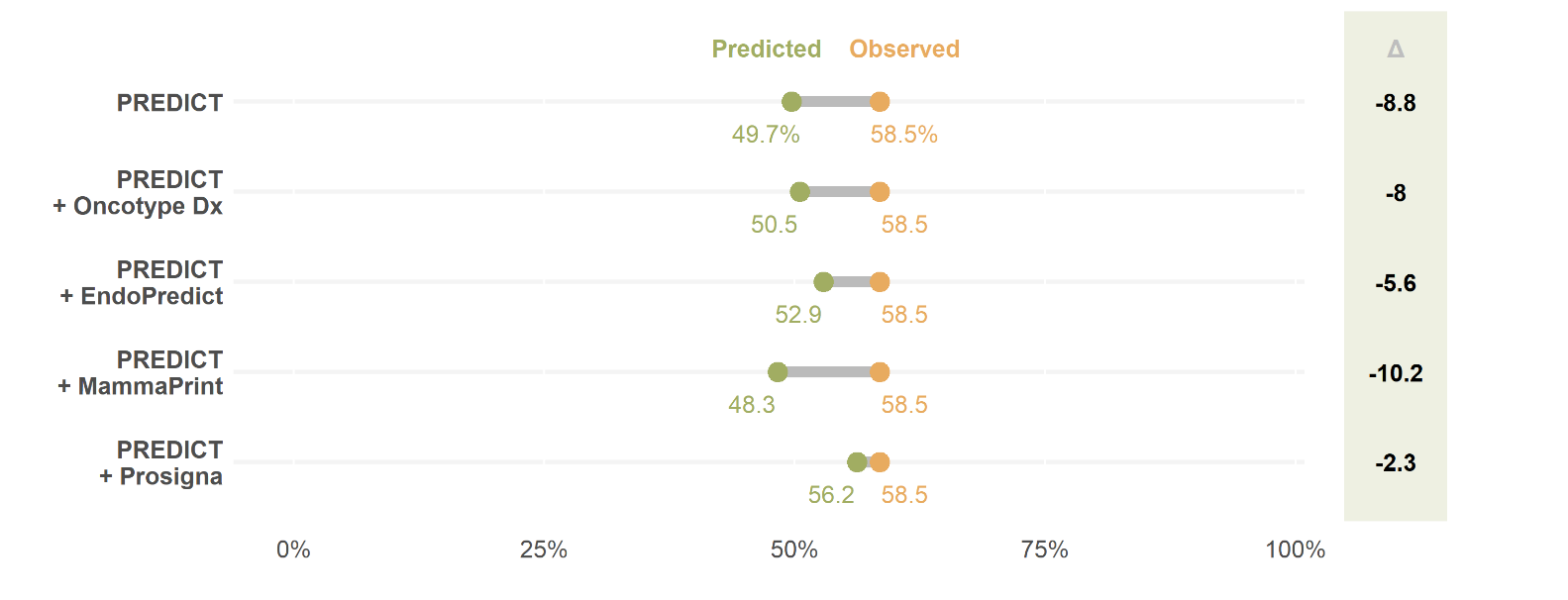 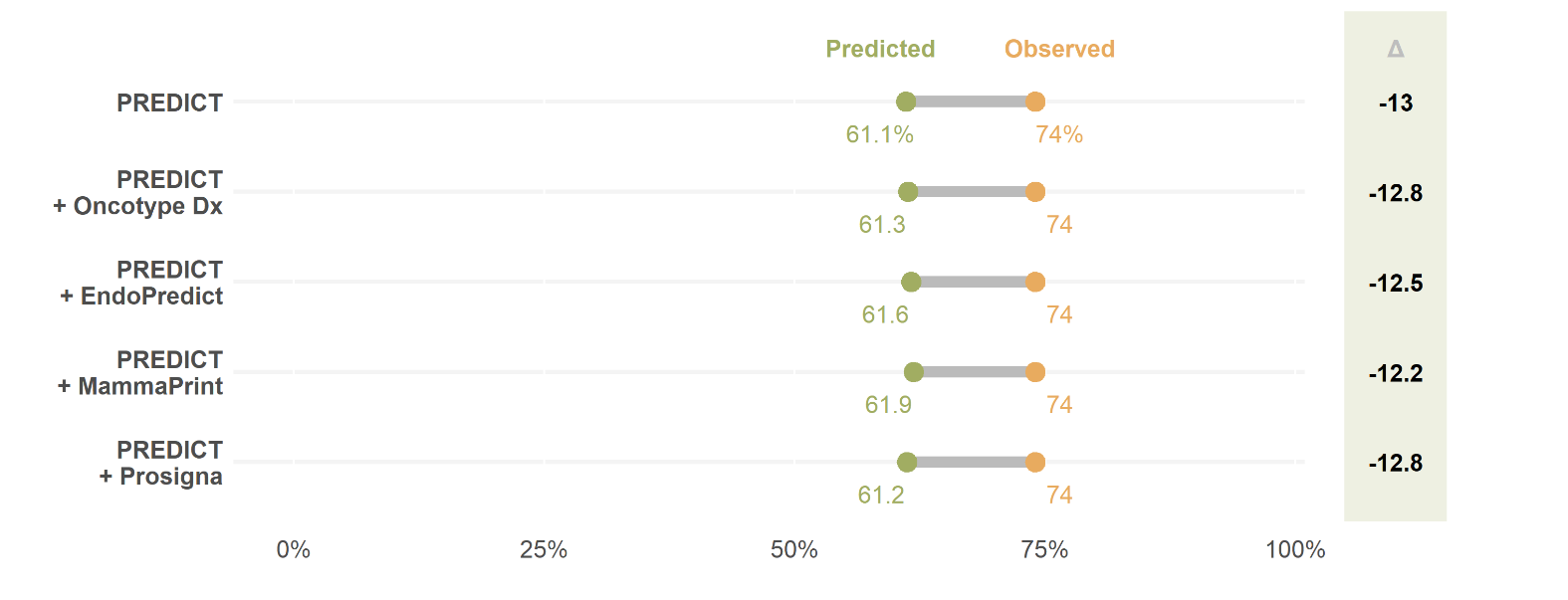 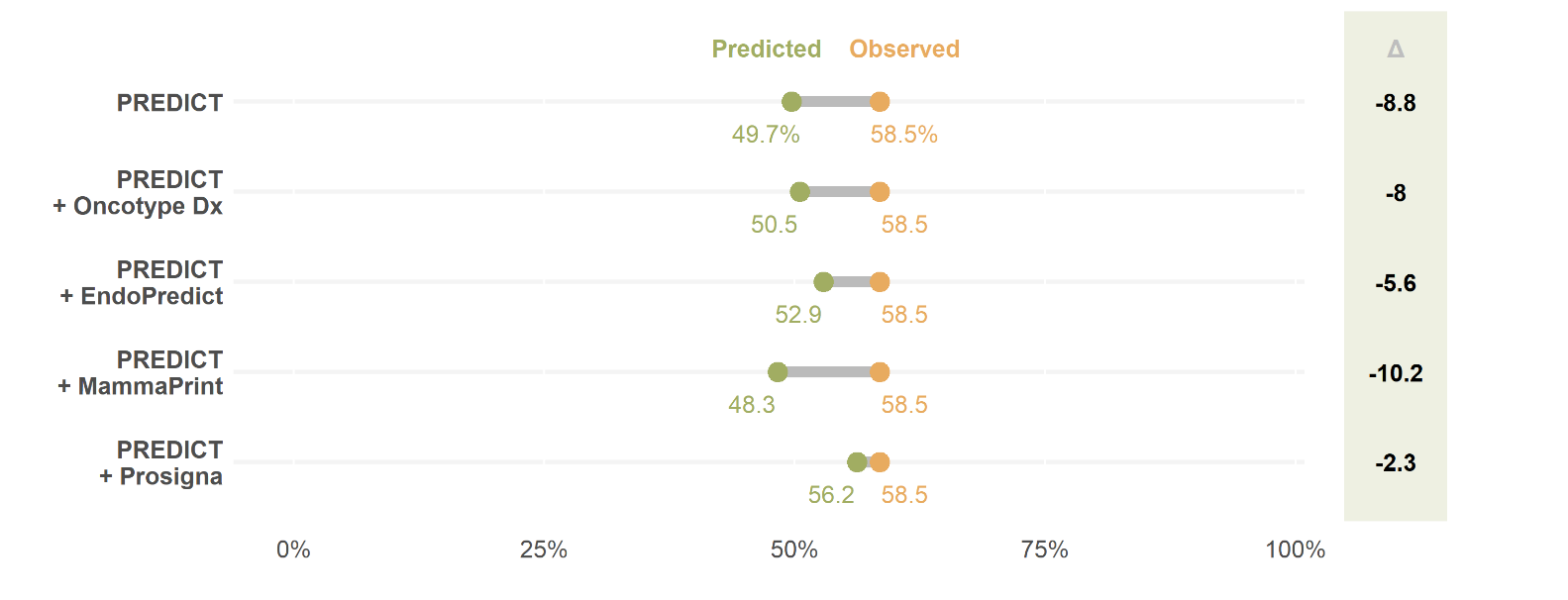 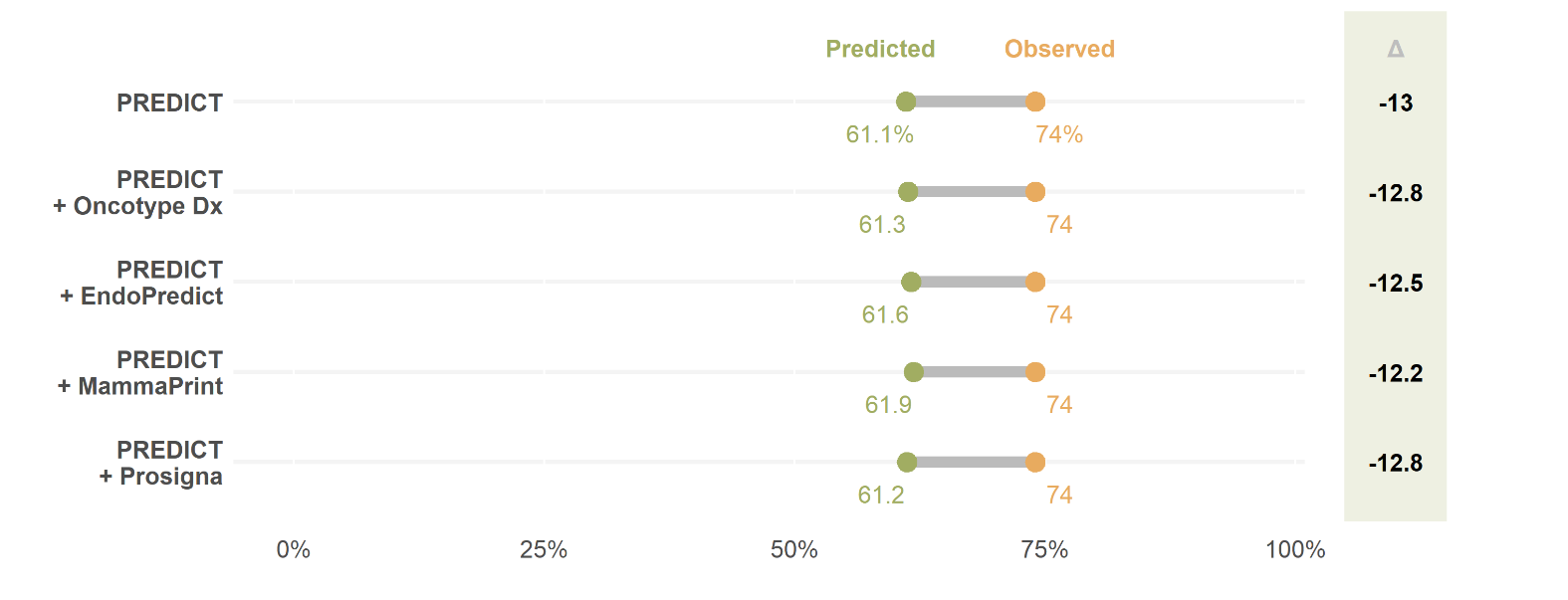 Figure S2: 10-year breast cancer-specific survival predicted and observed in (a) ER-positive, node-negative, (b) ER-positive, node-positive, (c) ER-negative, node-negative and (d) ER-negative, node-positive patients.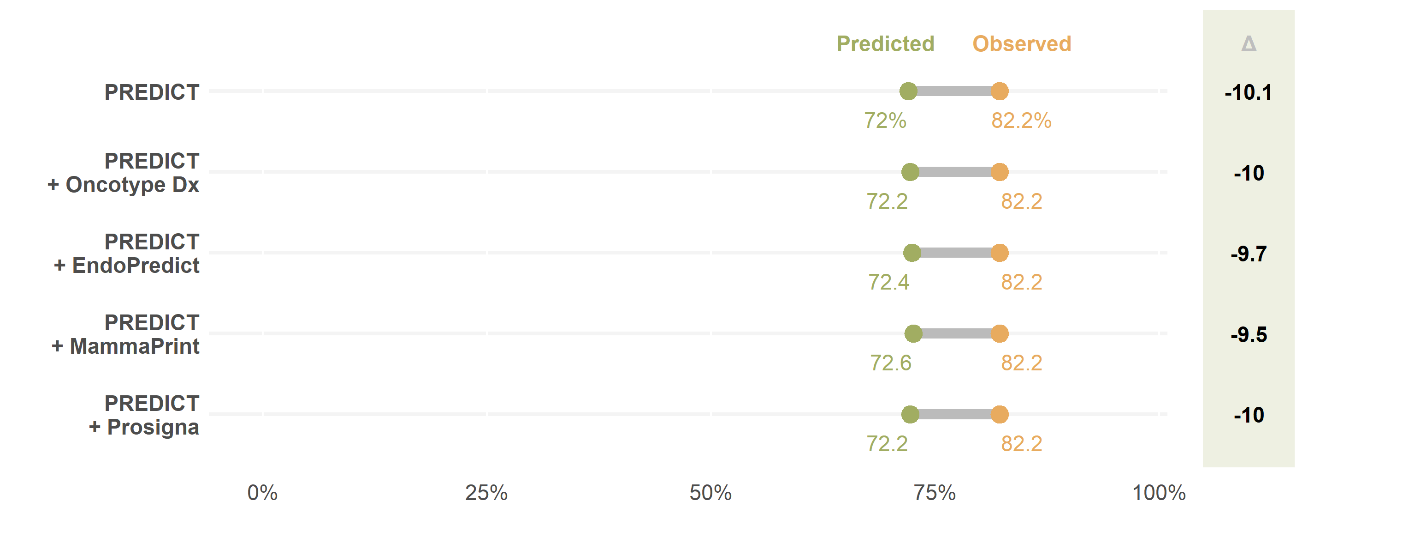 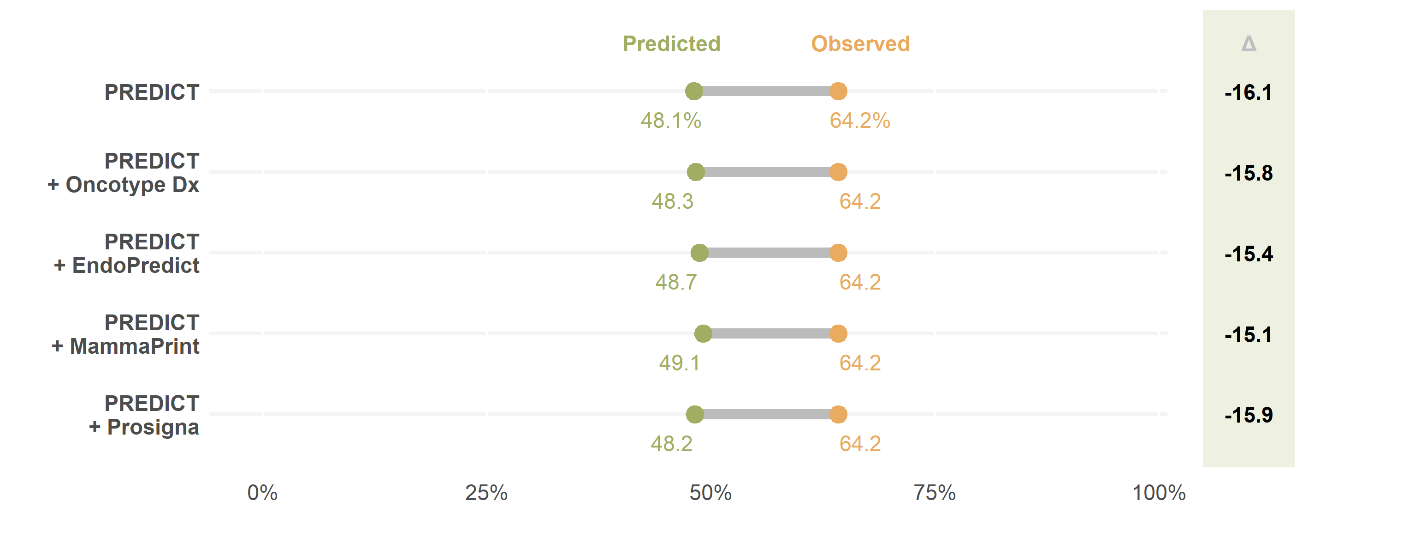 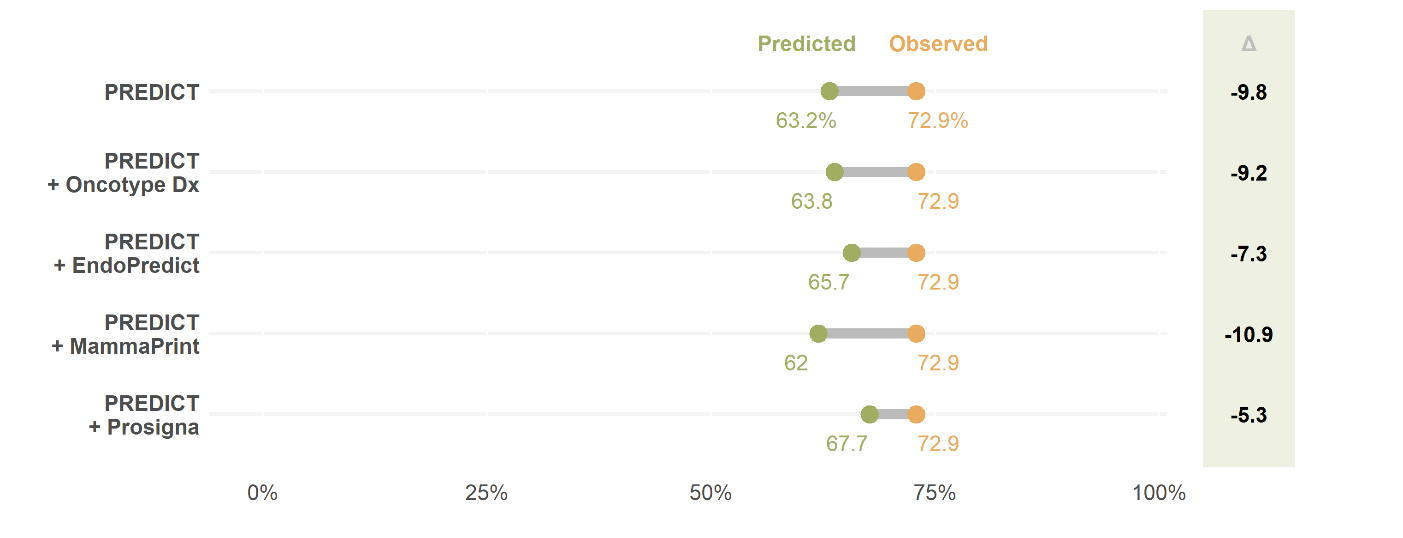 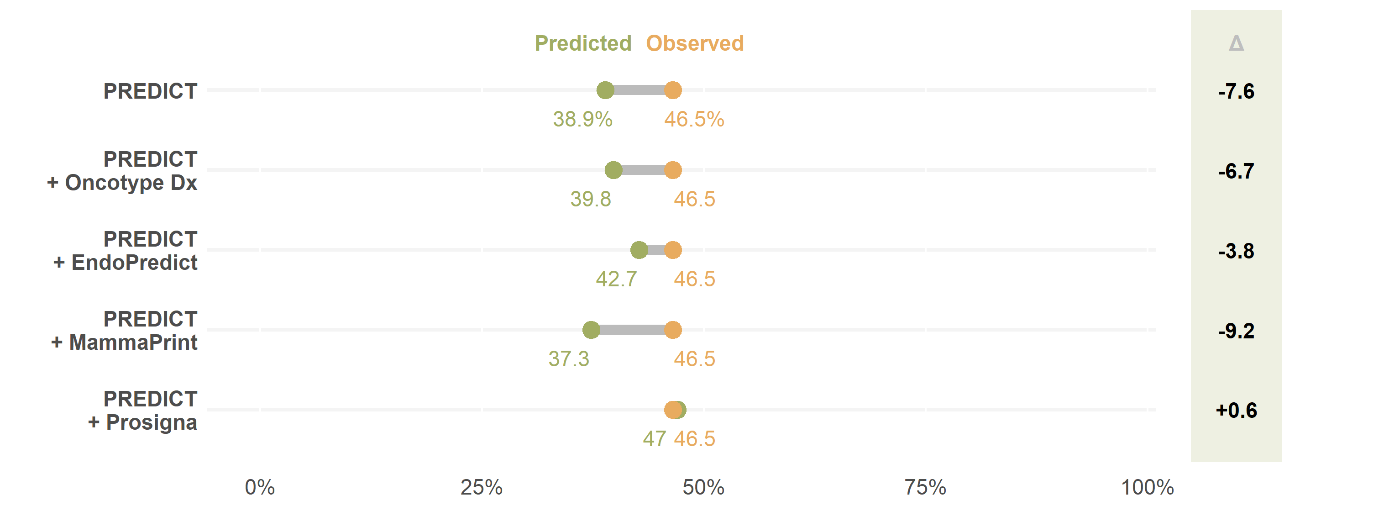 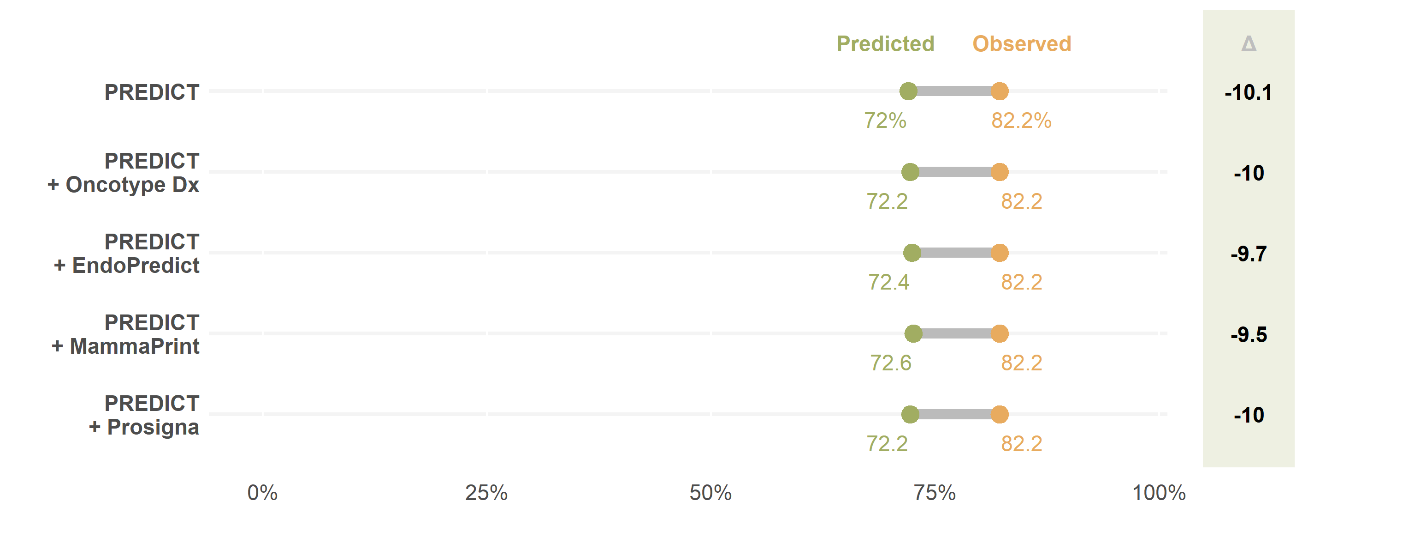 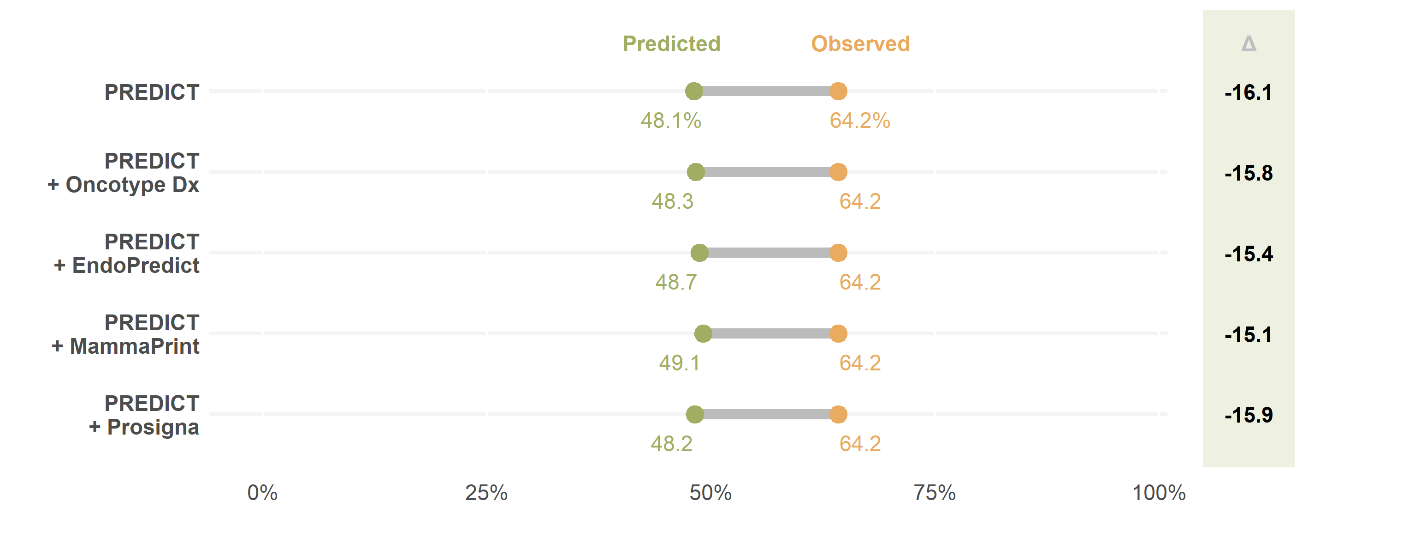 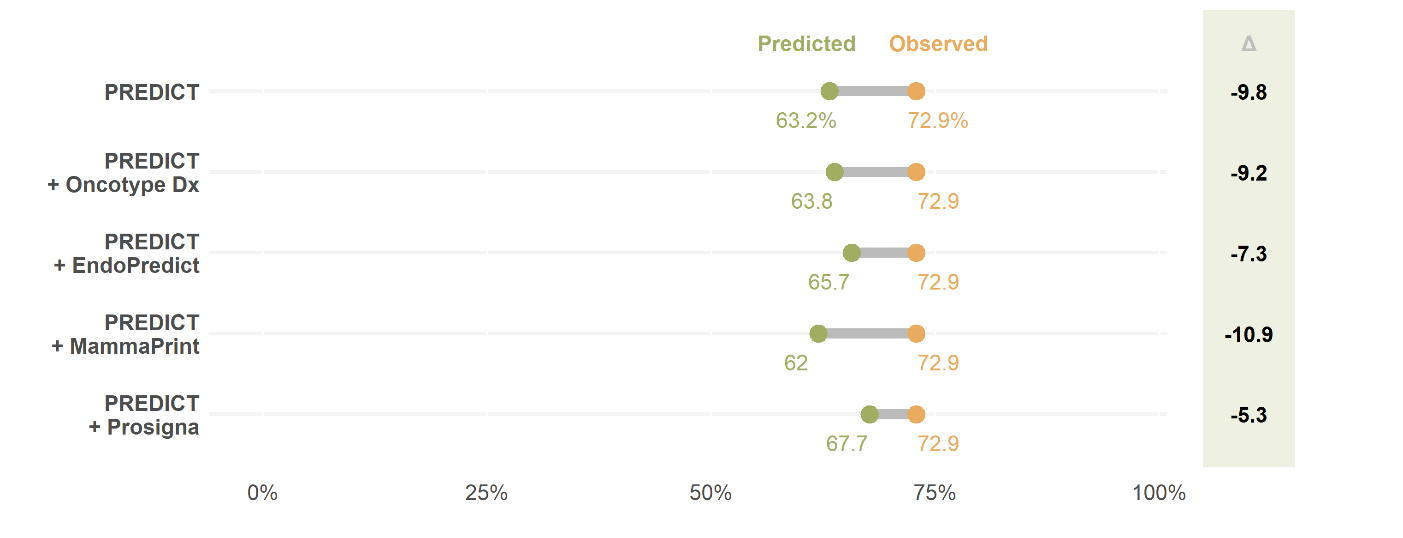 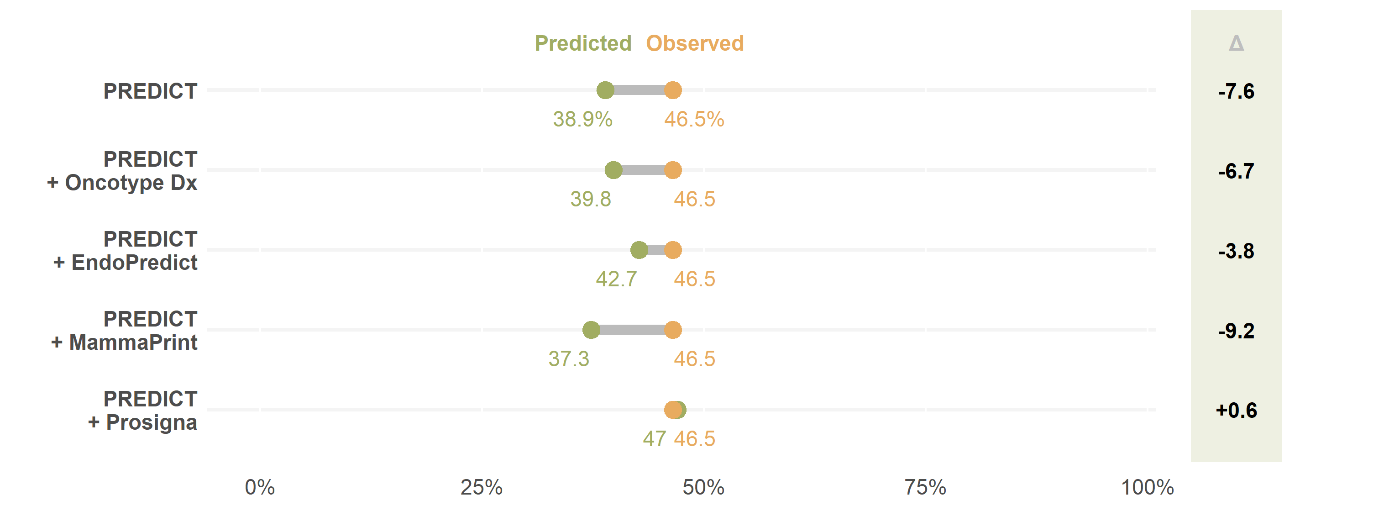 Figure S3: 10-year breast cancer-specific survival predicted and observed in patients with (a) ER-positive, grade 1, (b) ER-positive, grade 2, (c) ER-positive, grade 3, (d) ER-negative, grade 1, (e) ER-negative, grade 2, (f) ER-negative, grade 3 disease. 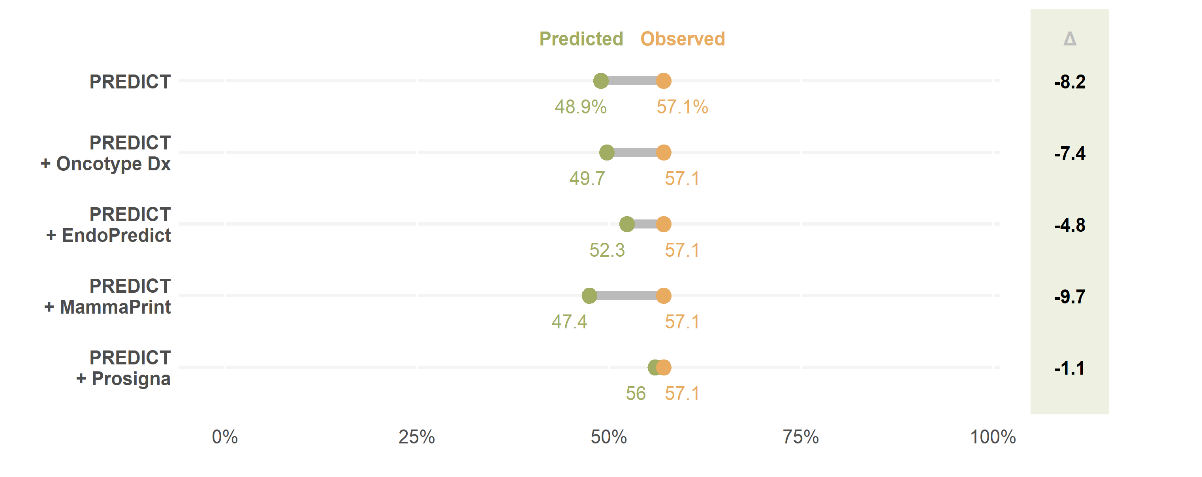 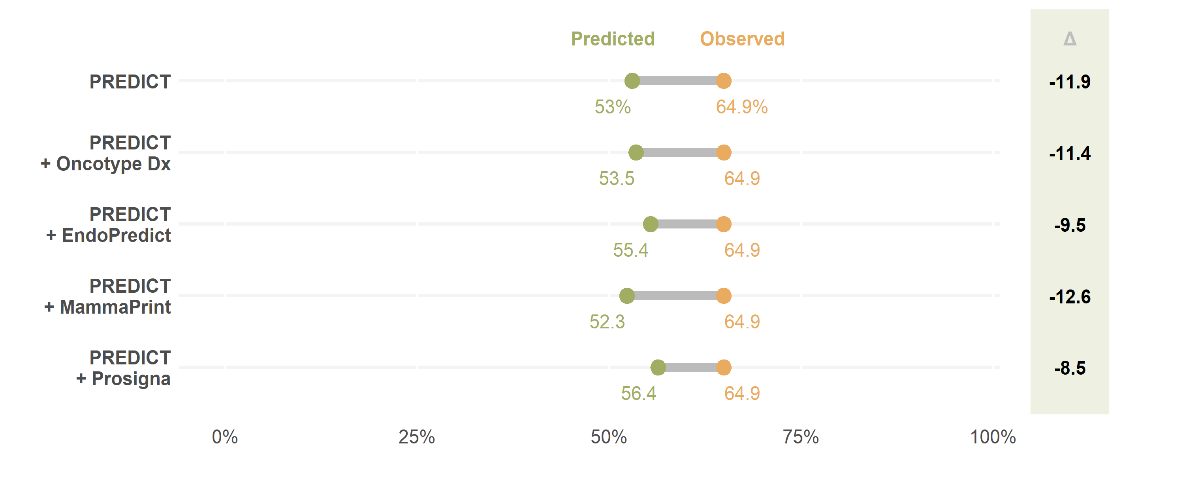 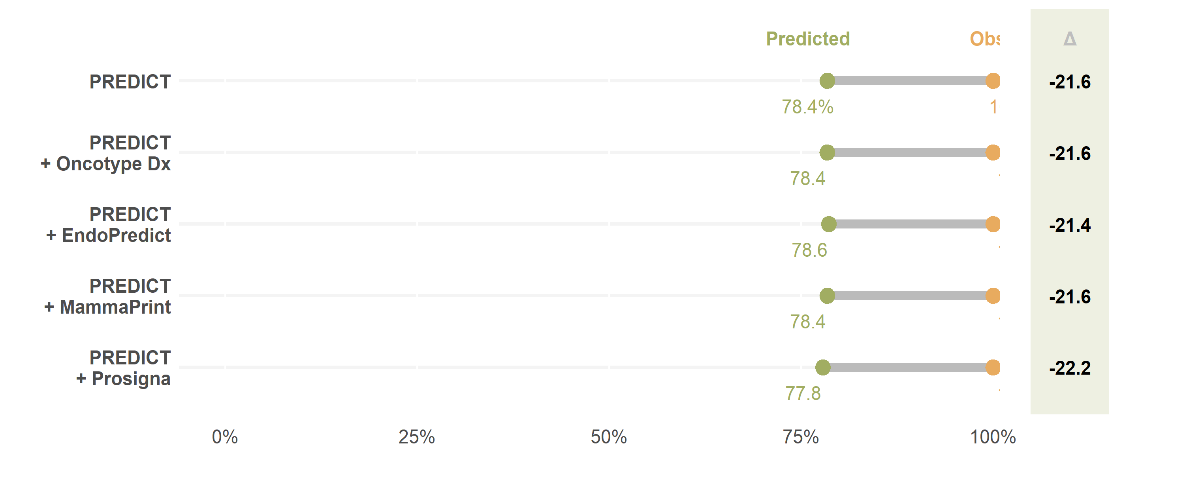 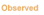 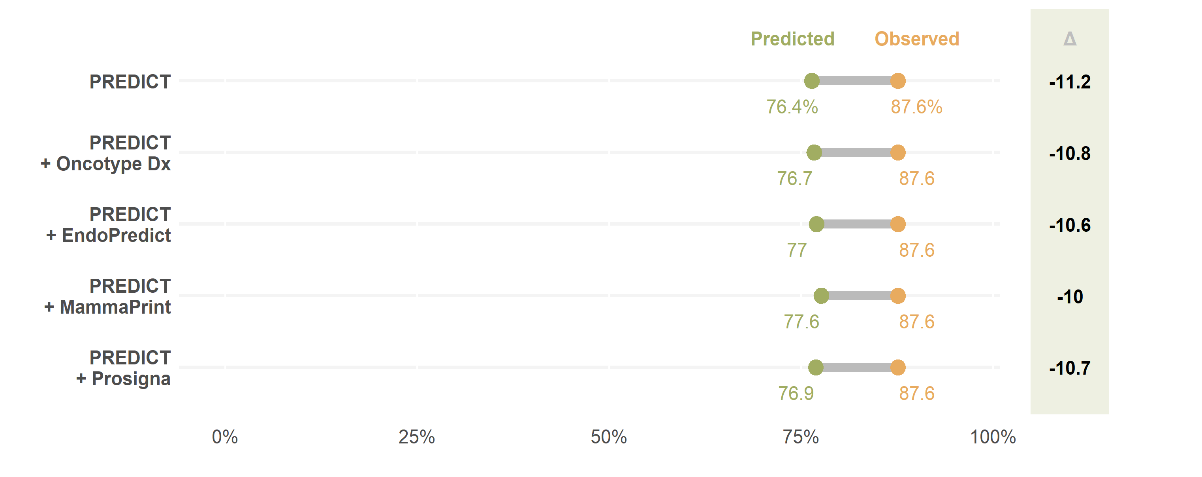 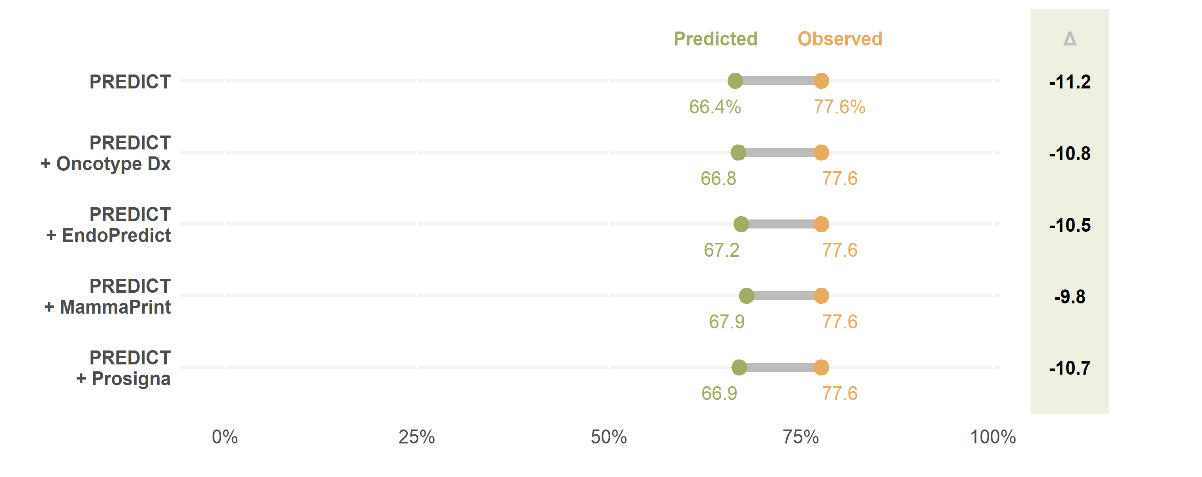 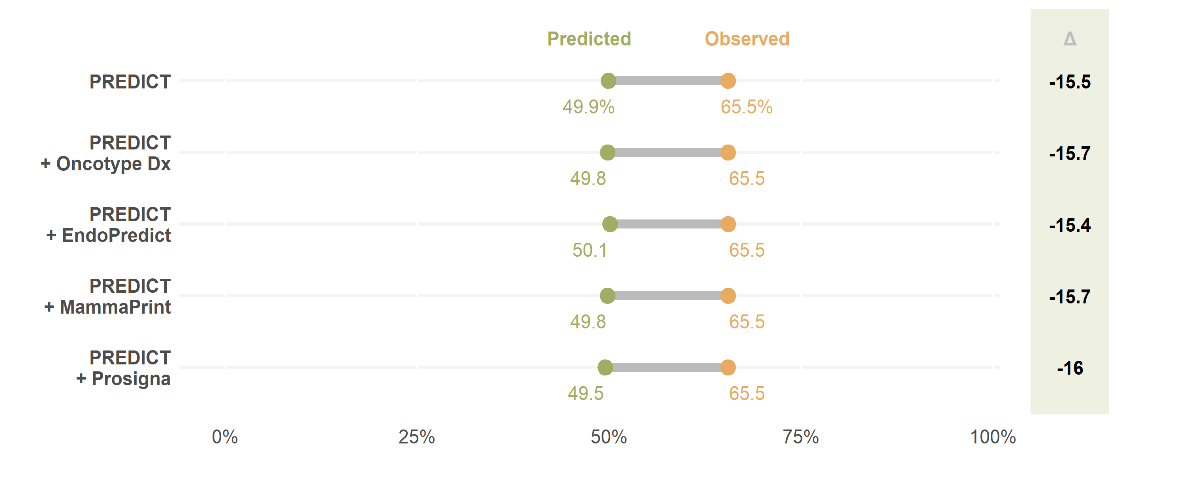 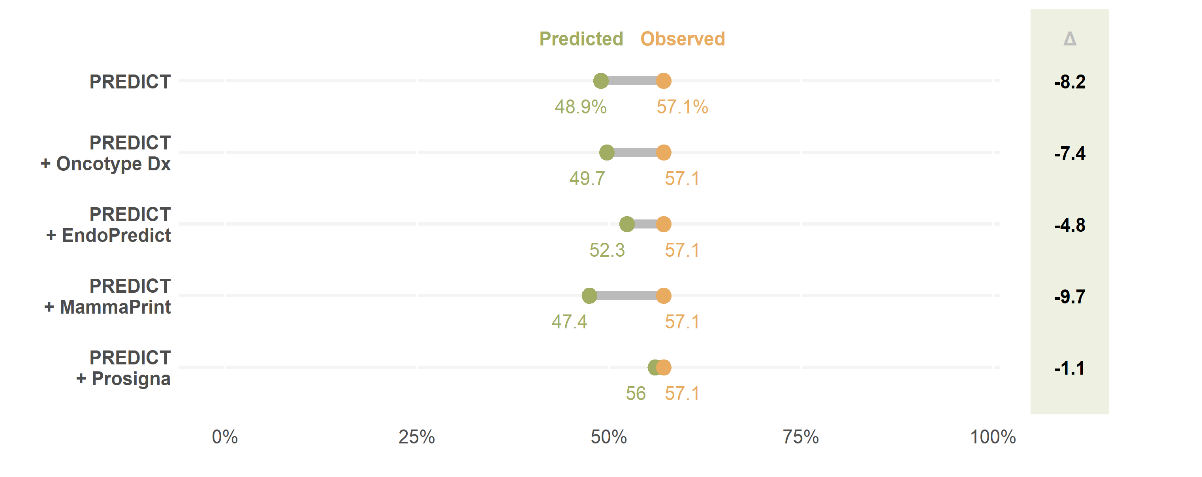 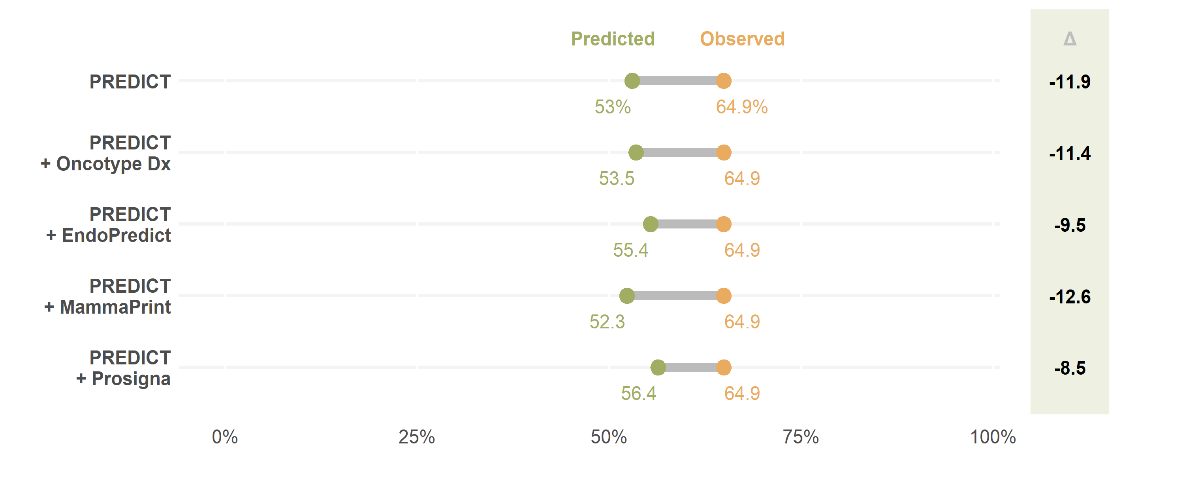 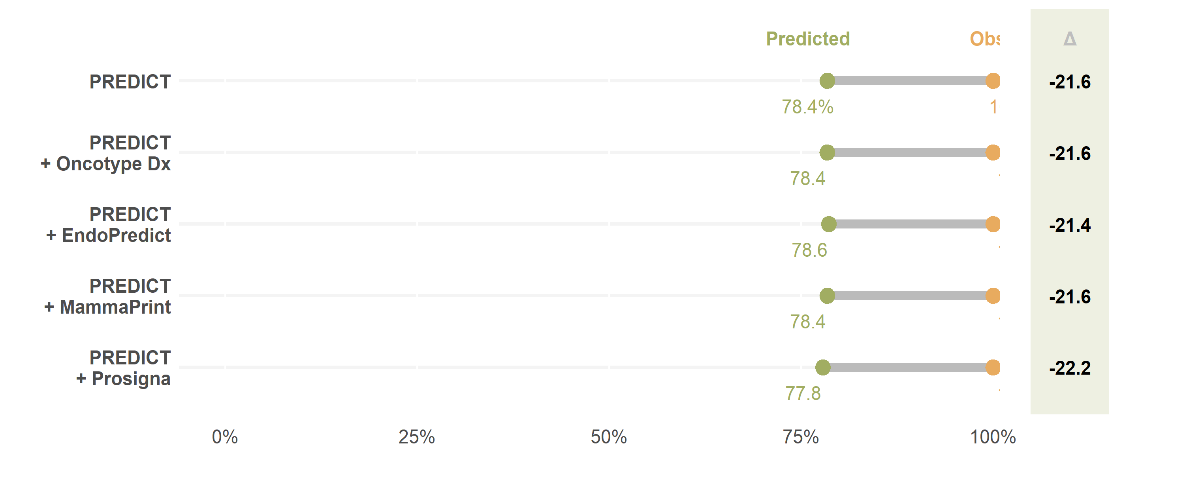 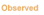 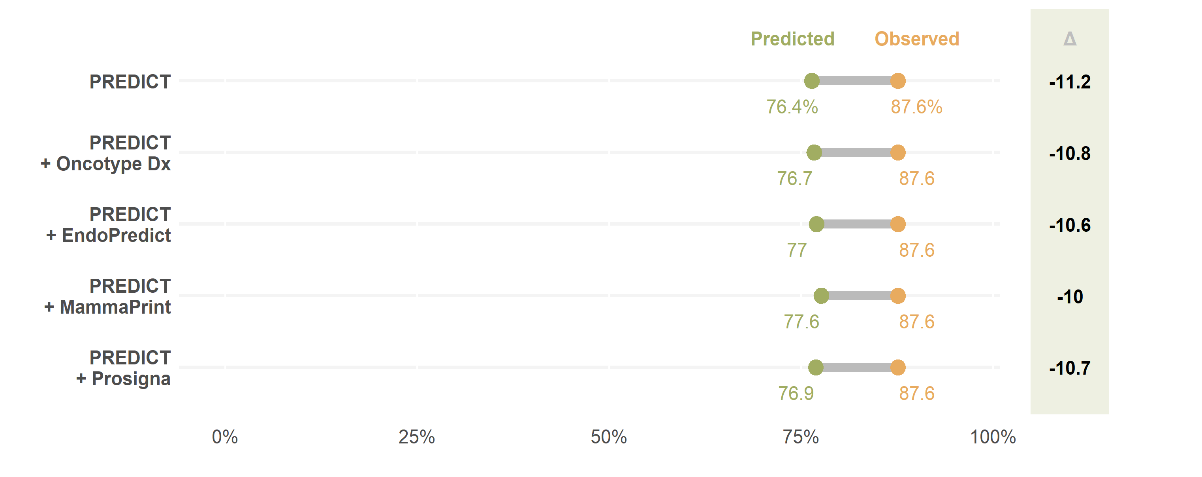 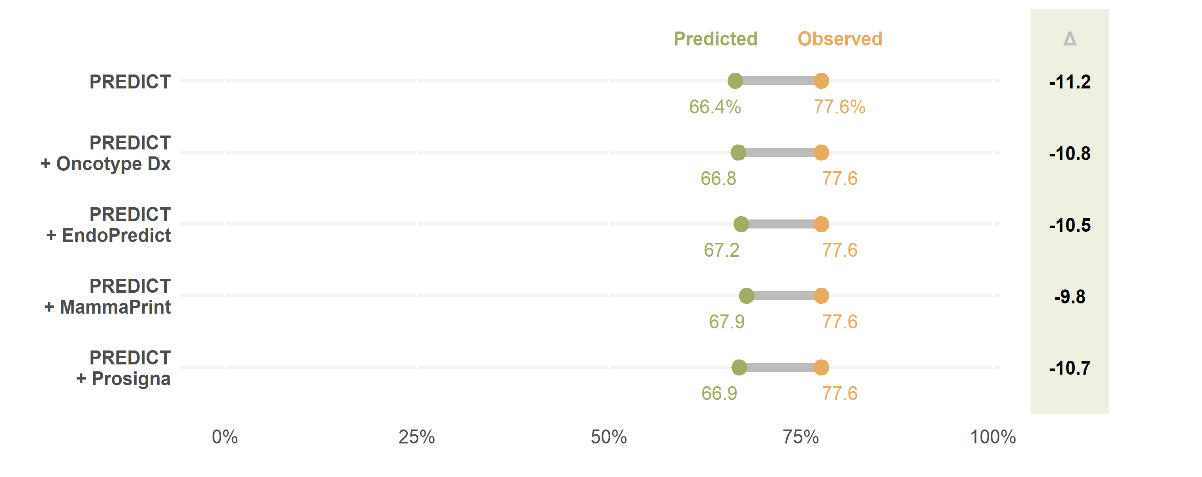 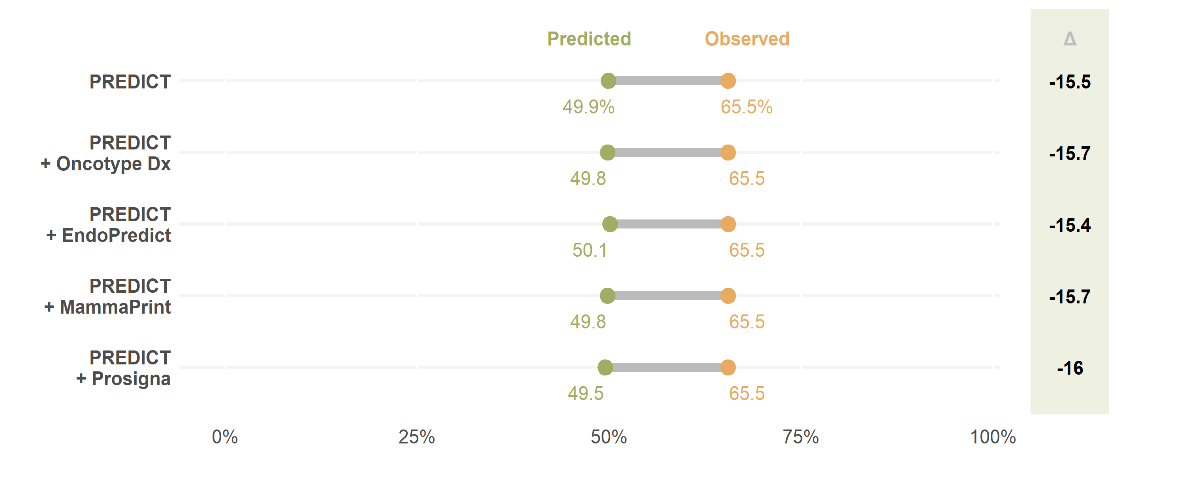 Figure S4: 10-year breast cancer-specific survival predicted and observed in patients with ER-positive disease diagnosed in the (a) 1980s, (b) 1990s, and (c) 2000s; and for ER-negative disease diagnosed in the (d) 1980s, (e) 1990s, and (f) 2000s.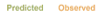 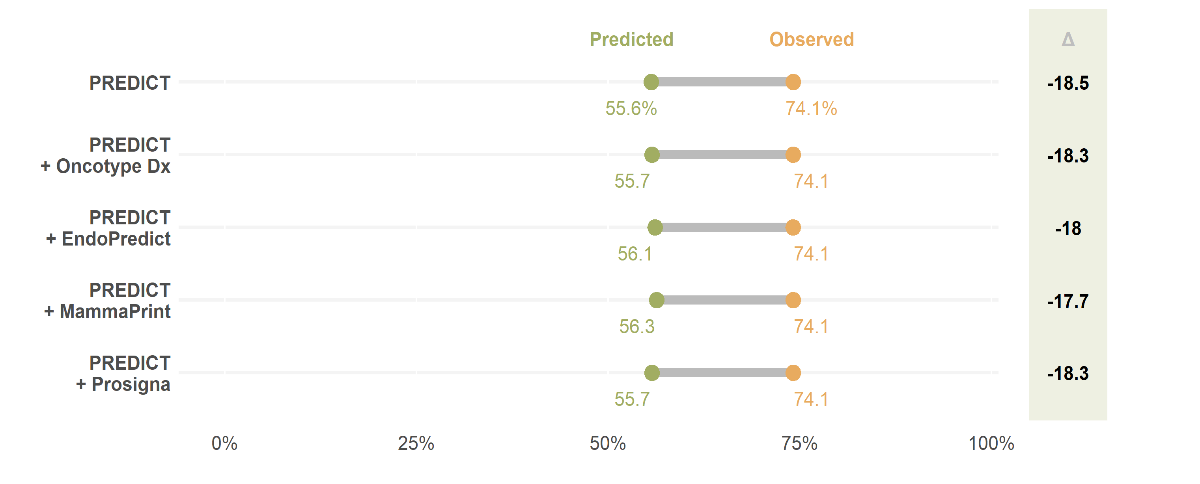 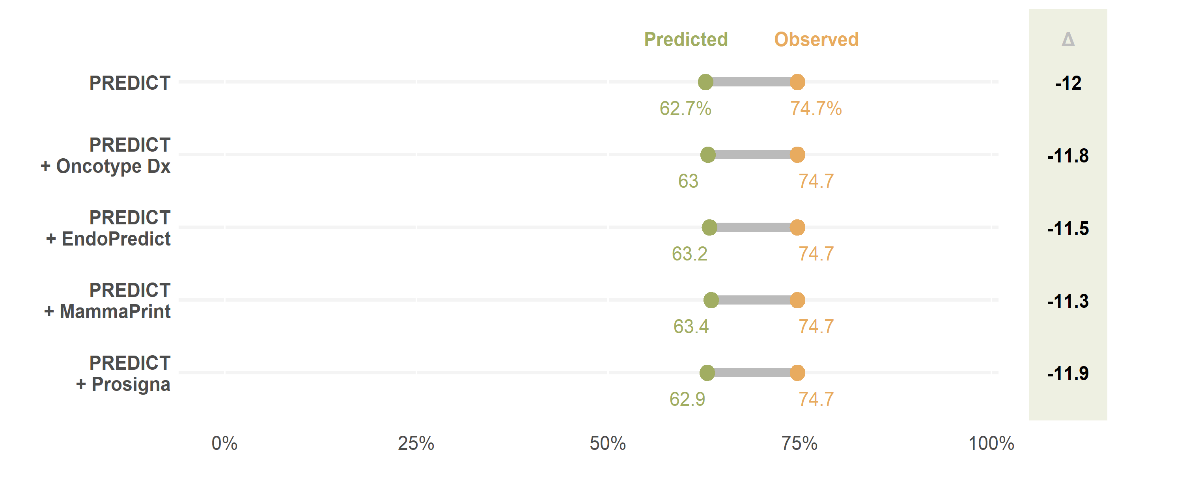 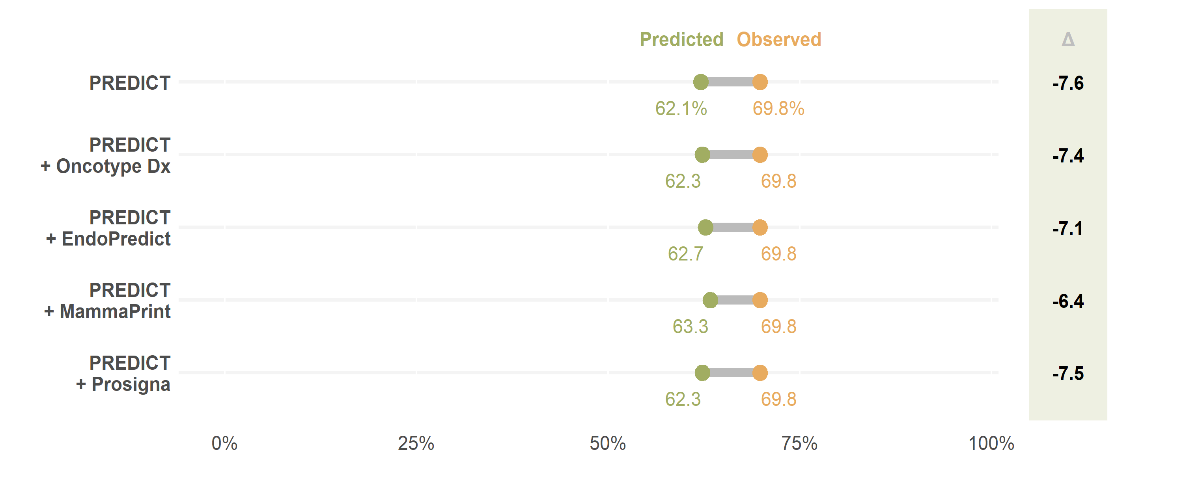 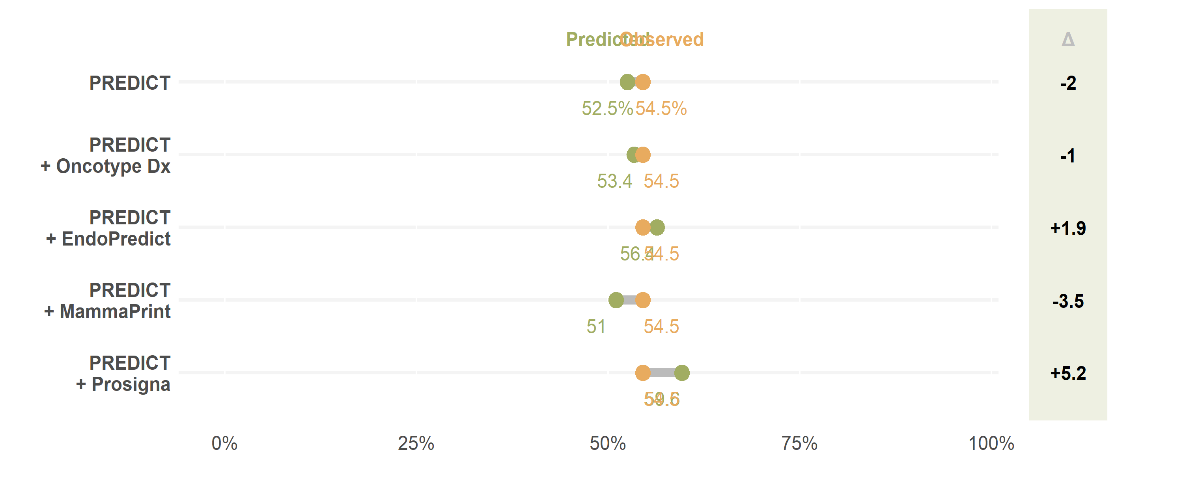 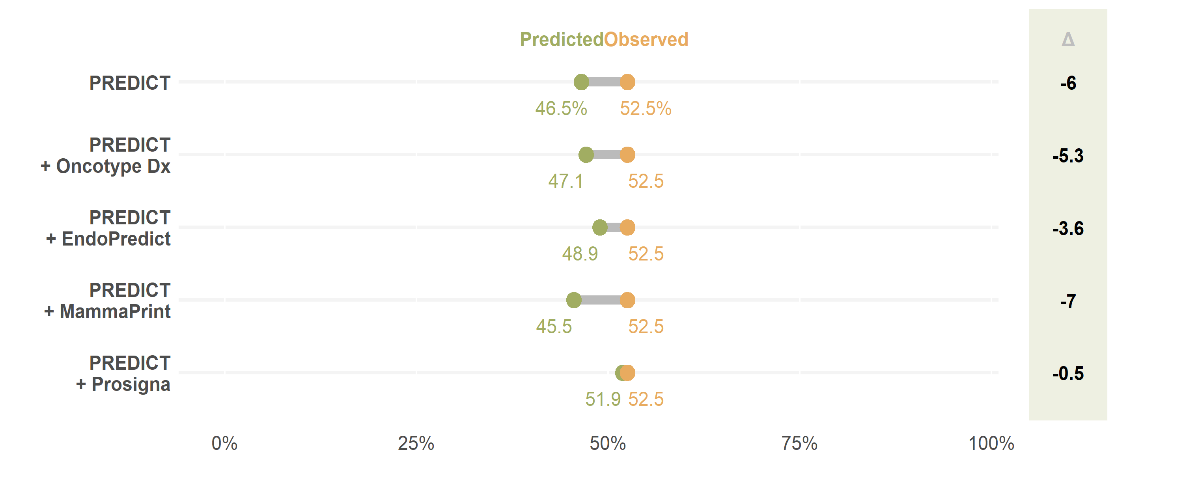 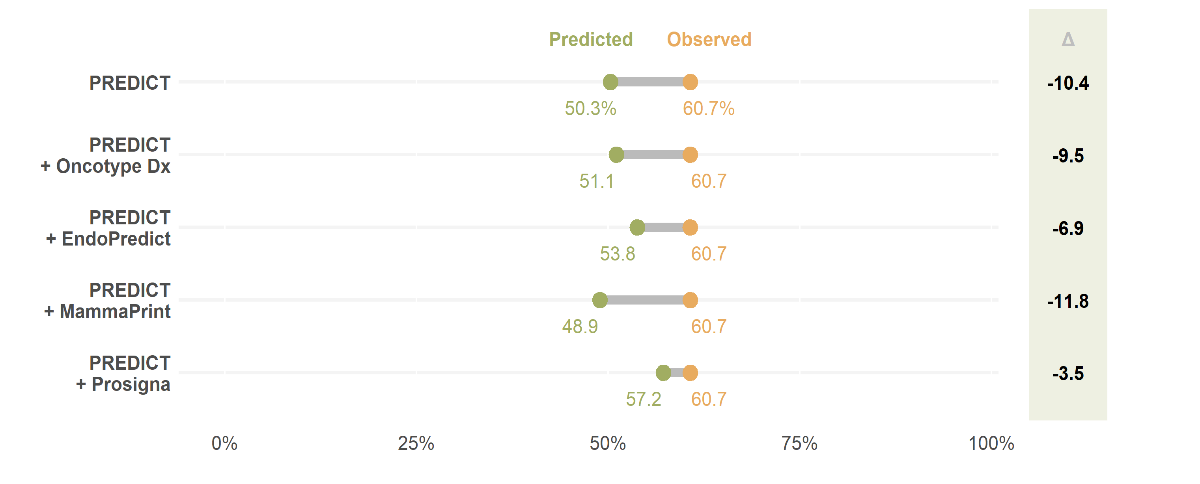 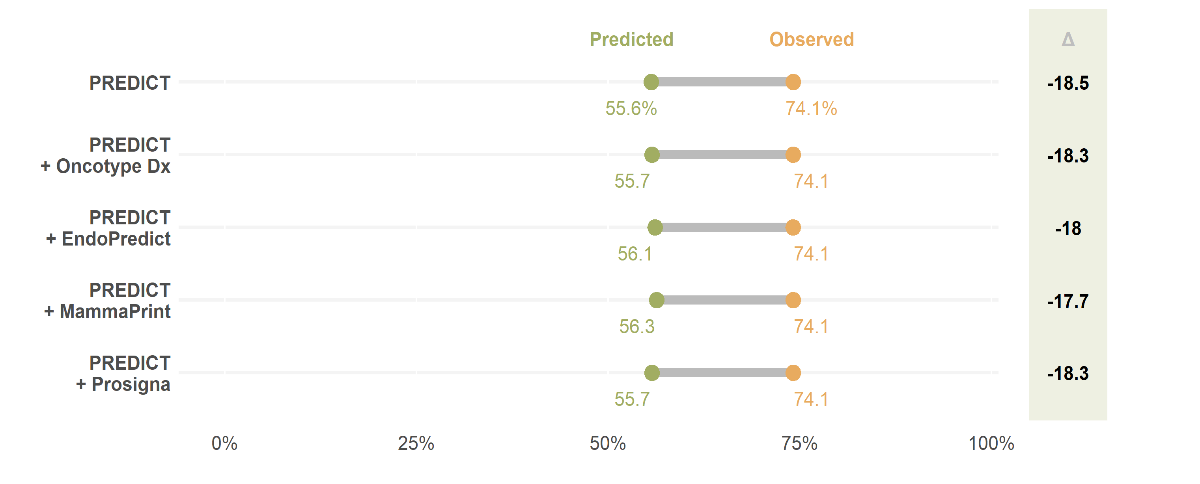 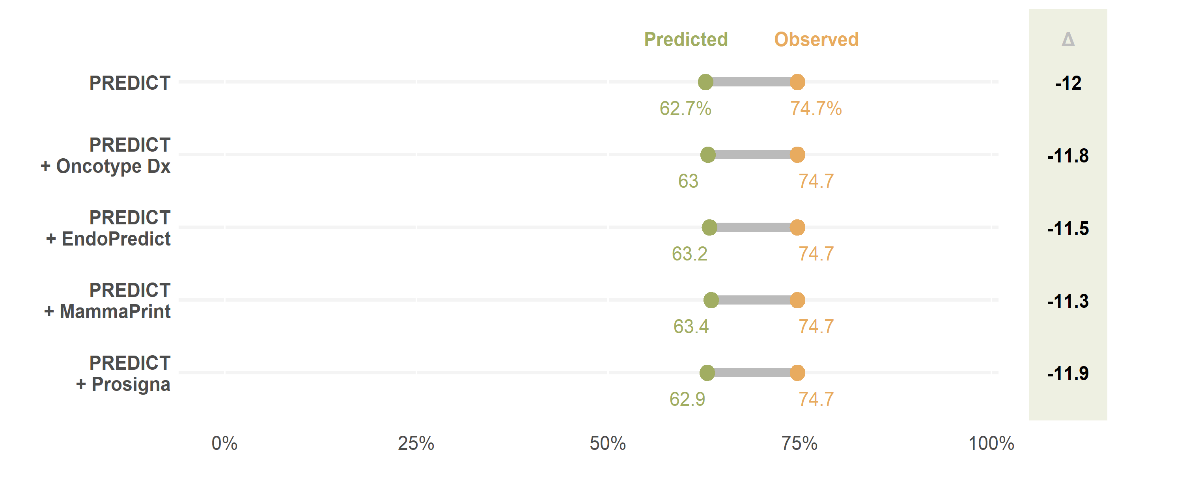 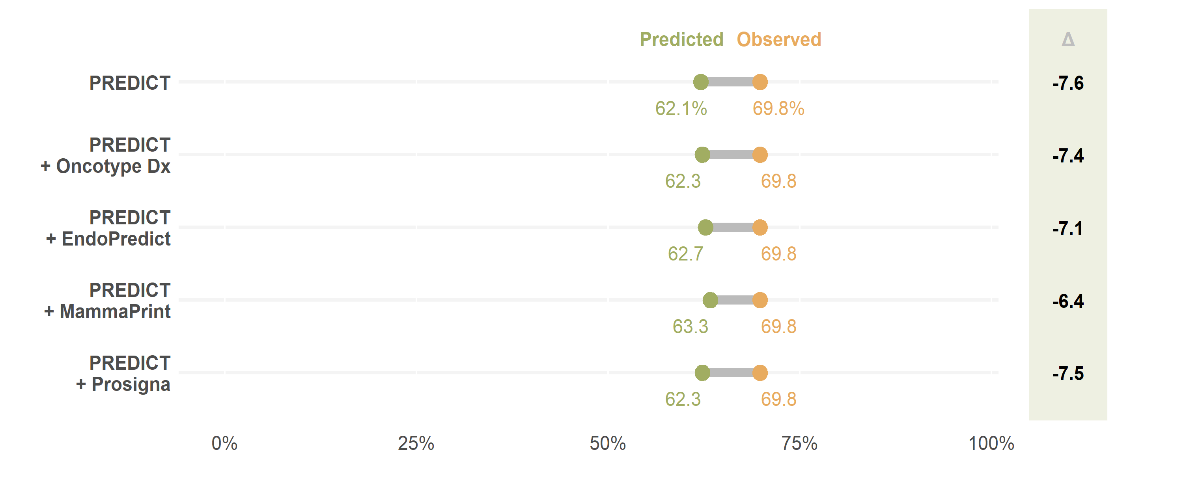 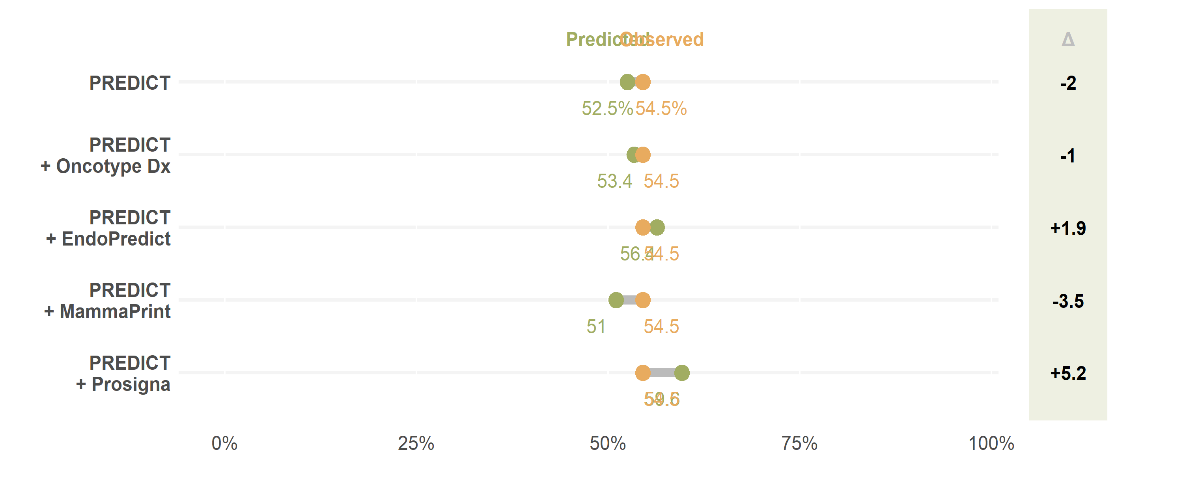 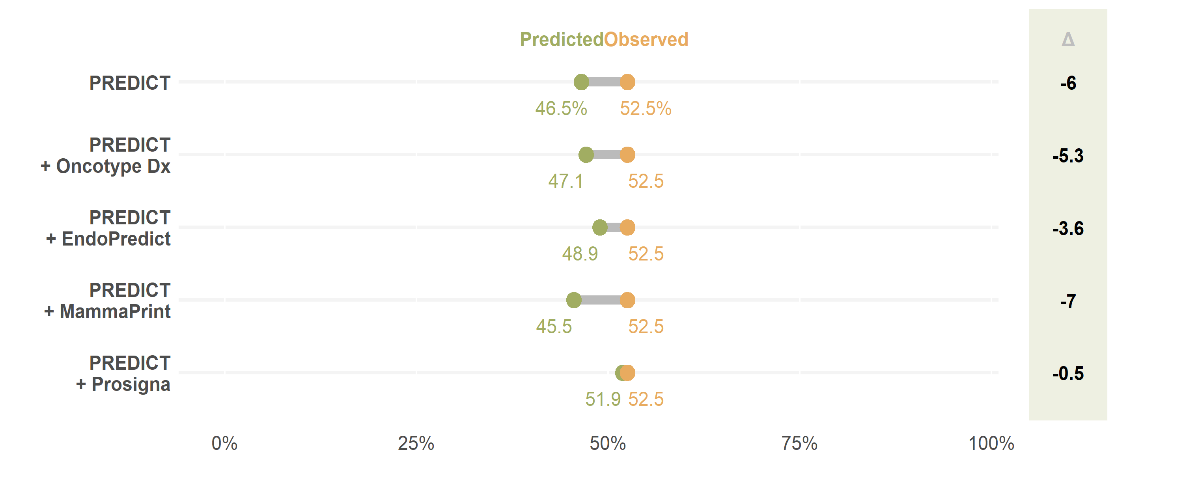 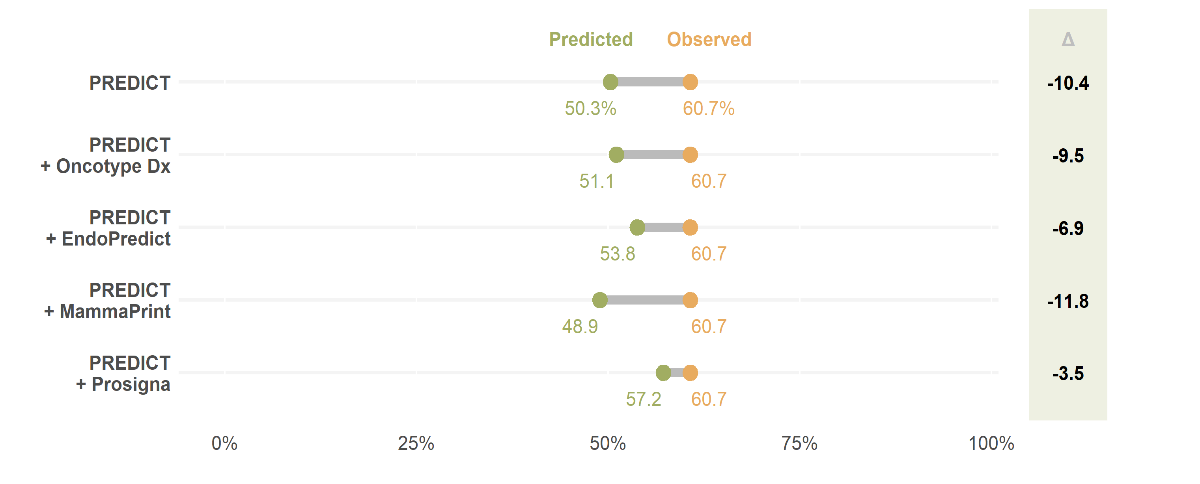 Figure S5: 10-year breast cancer-specific survival predicted and observed patients with ER-positive disease who make up the METABRIC population: (a) cohort 1, (b) cohort 2, (c) cohort 3, (d) cohort 4, (e) cohort 5. 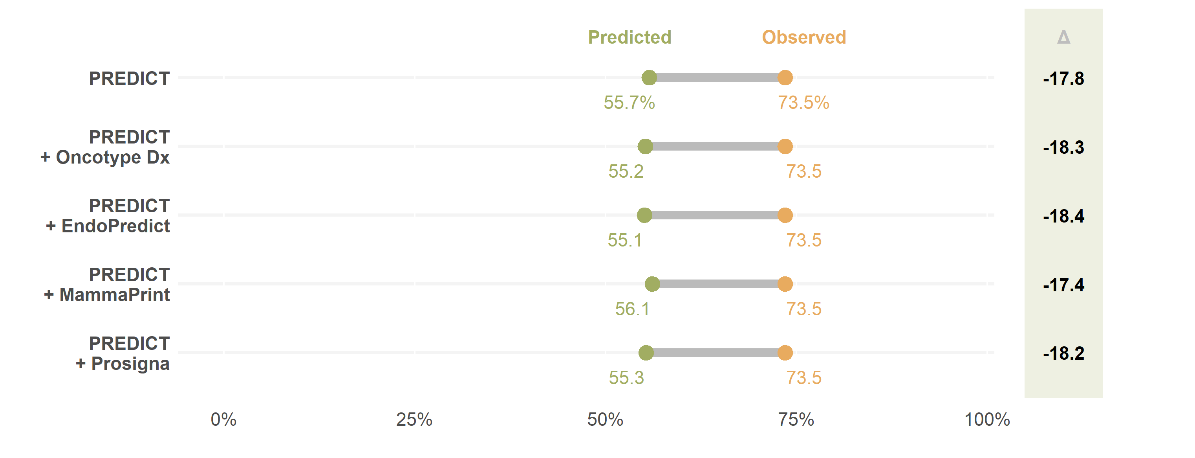 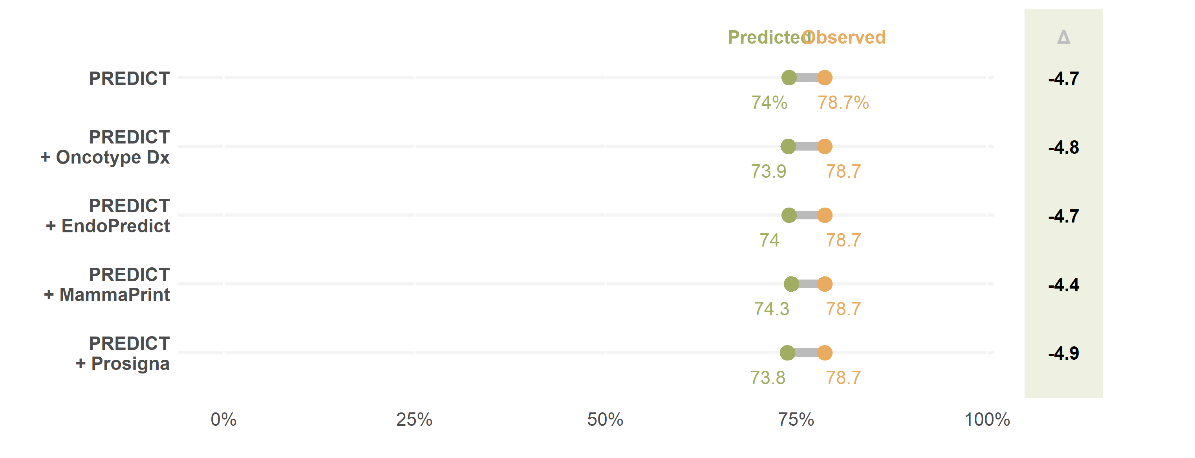 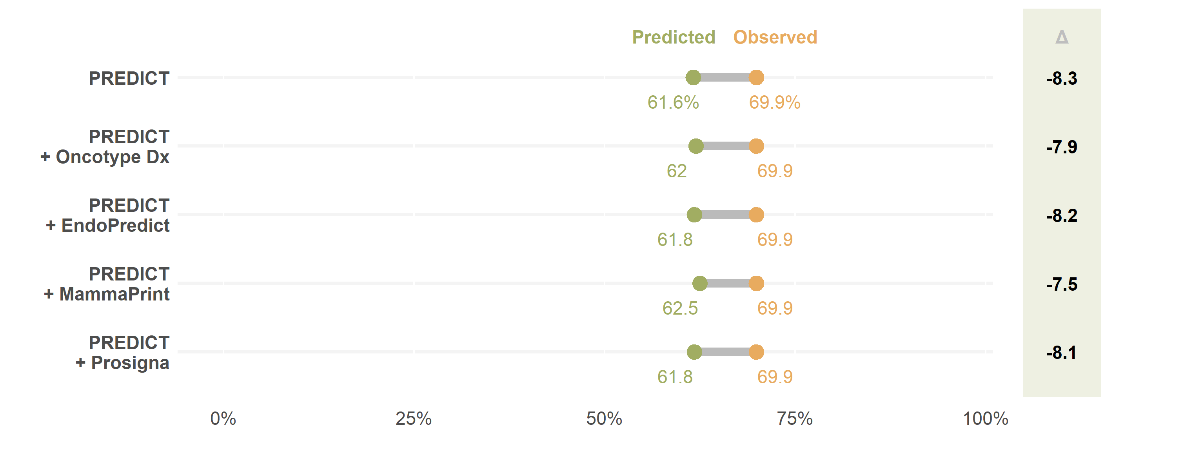 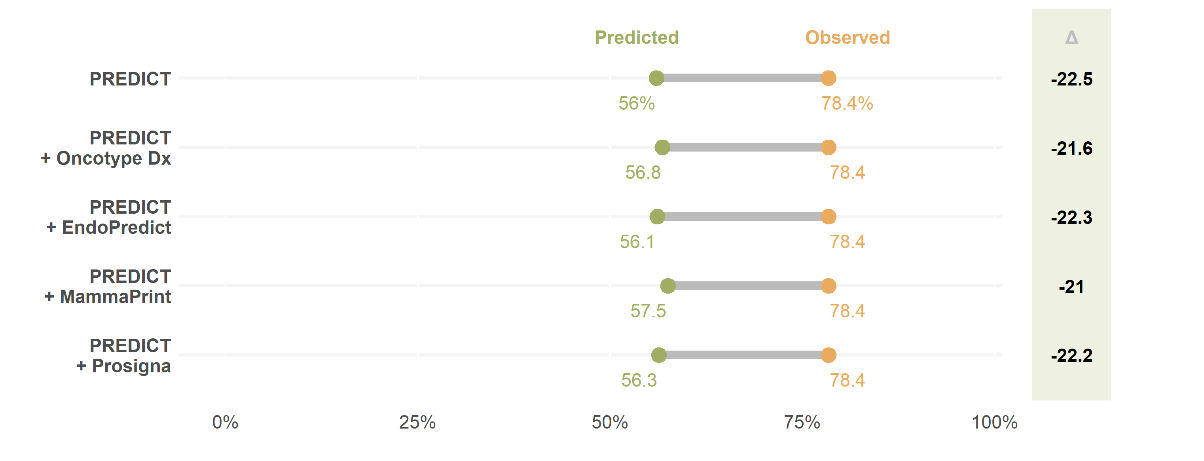 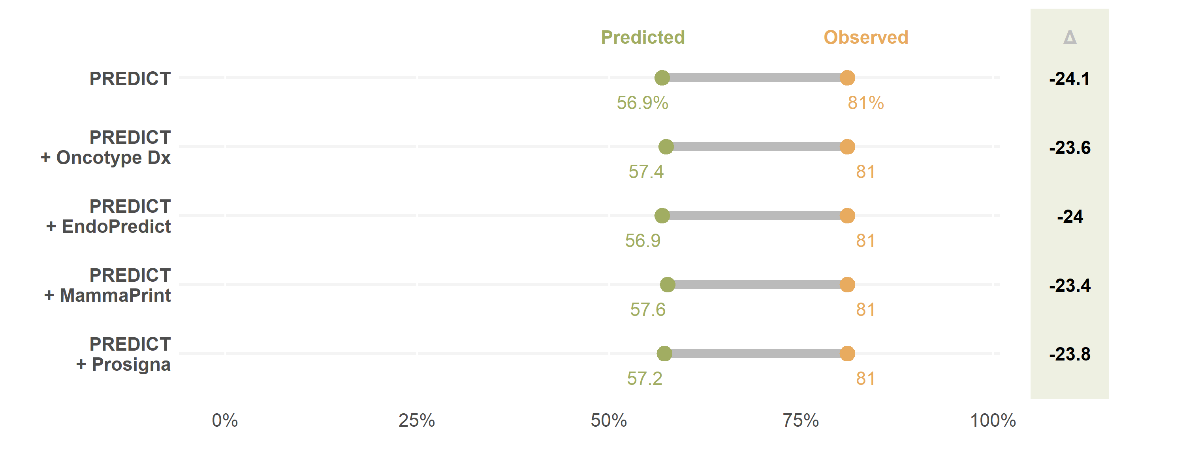 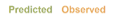 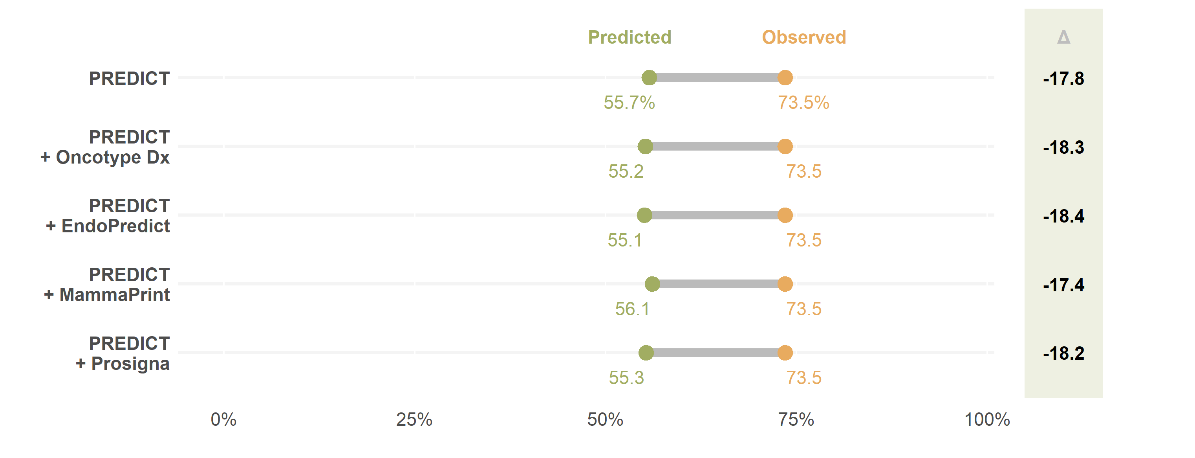 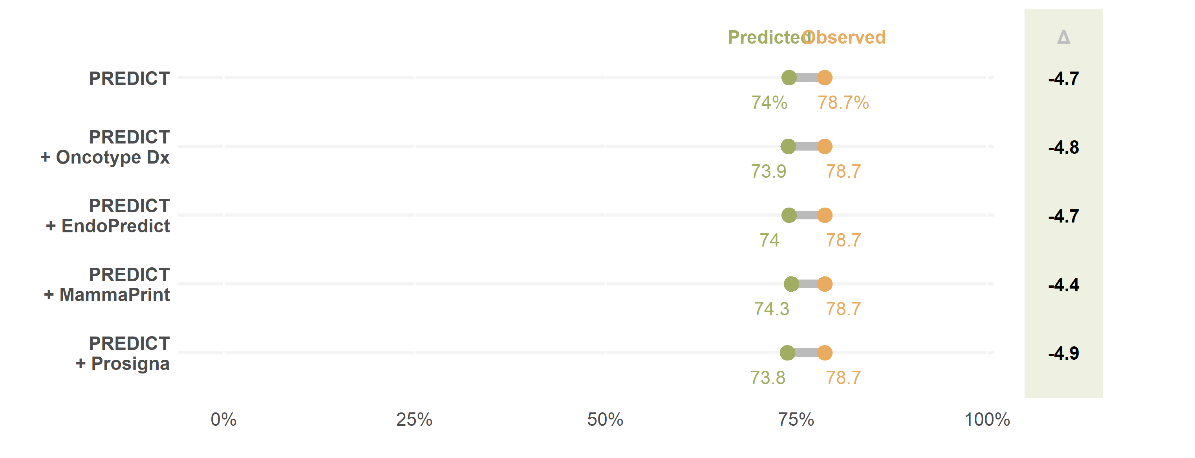 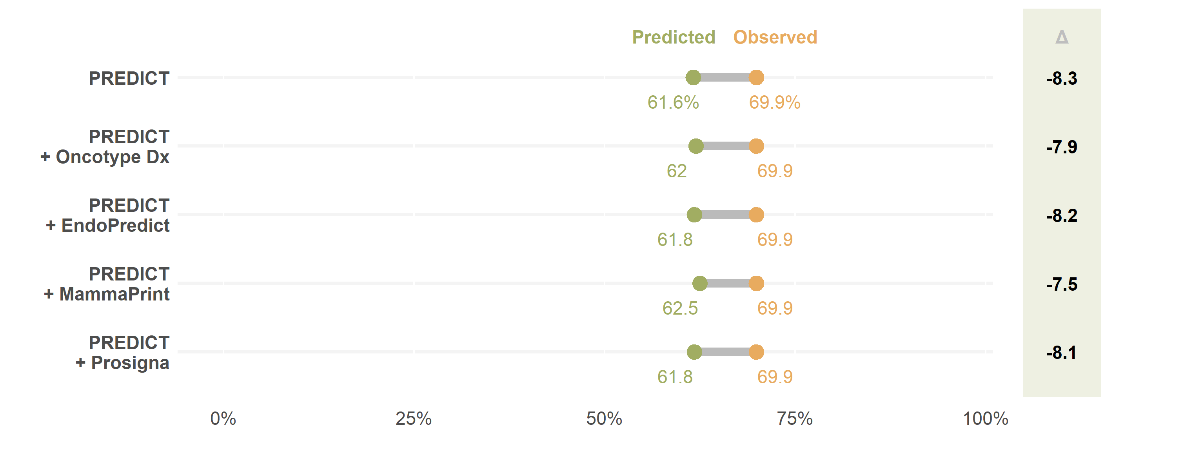 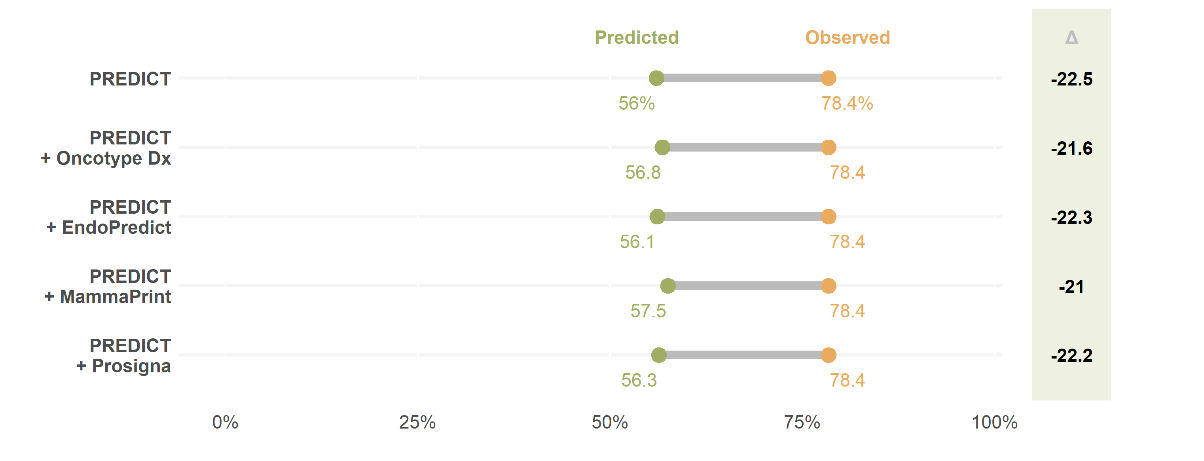 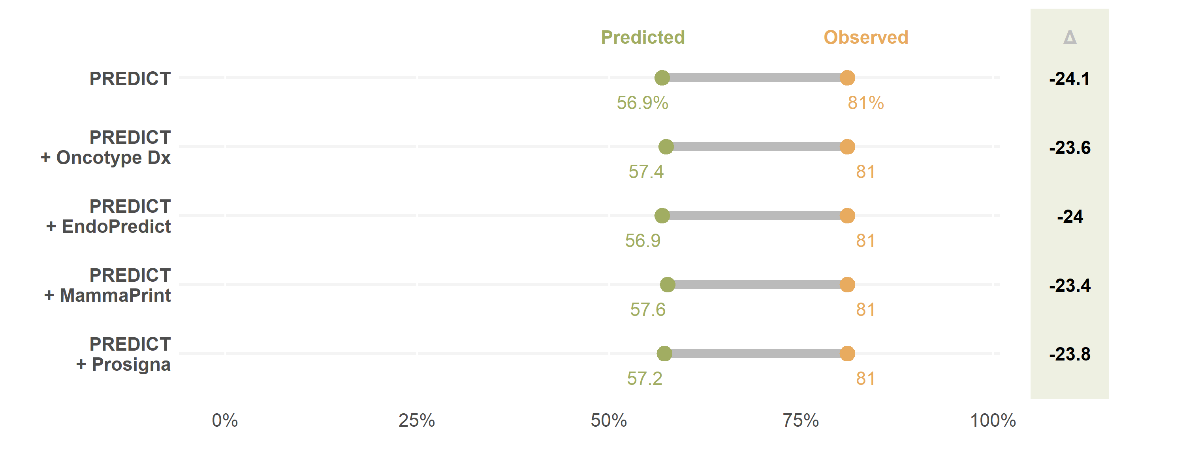 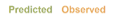 Figure S6: 10-year breast cancer-specific survival predicted and observed patients with ER-negative disease who make up the METABRIC population: (a) cohort 1, (b) cohort 2, (c) cohort 3, (d) cohort 4, (e) cohort 5. 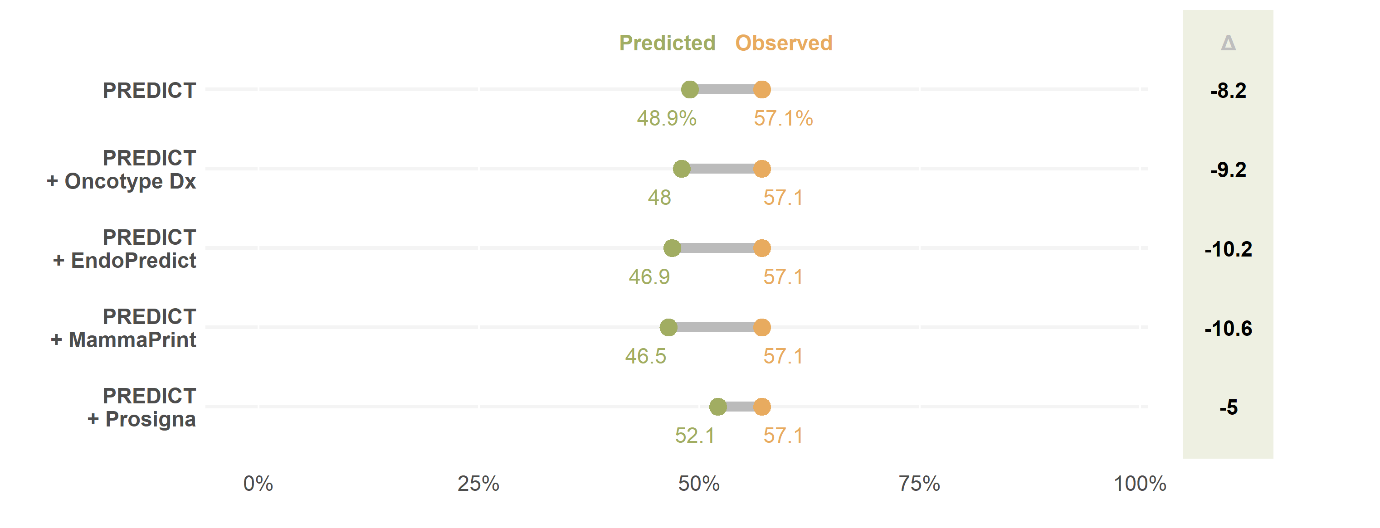 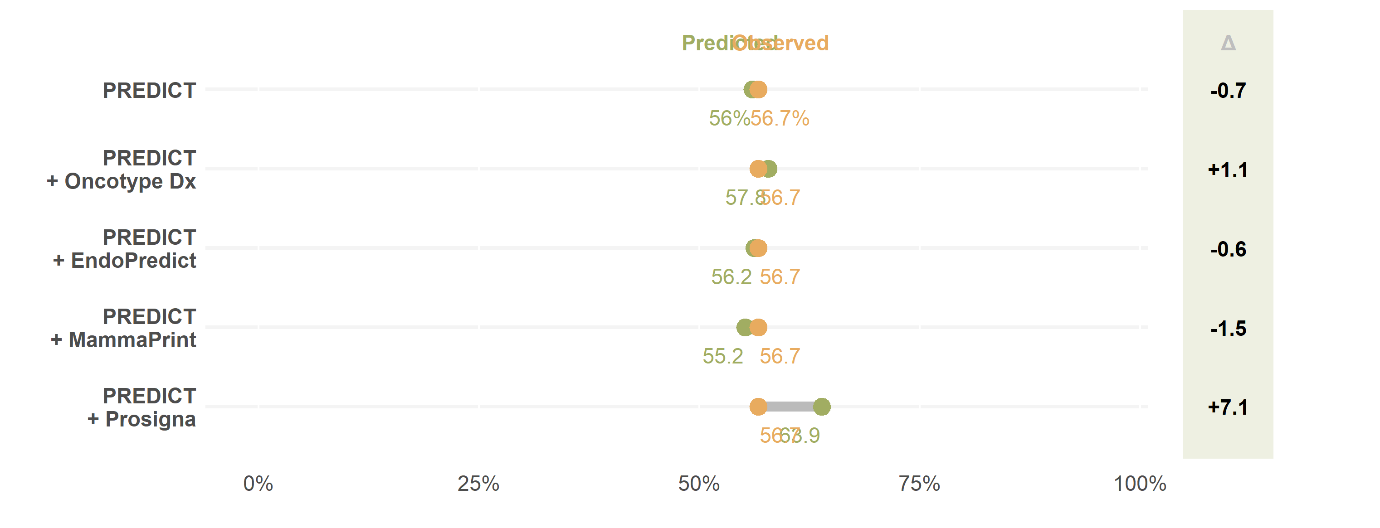 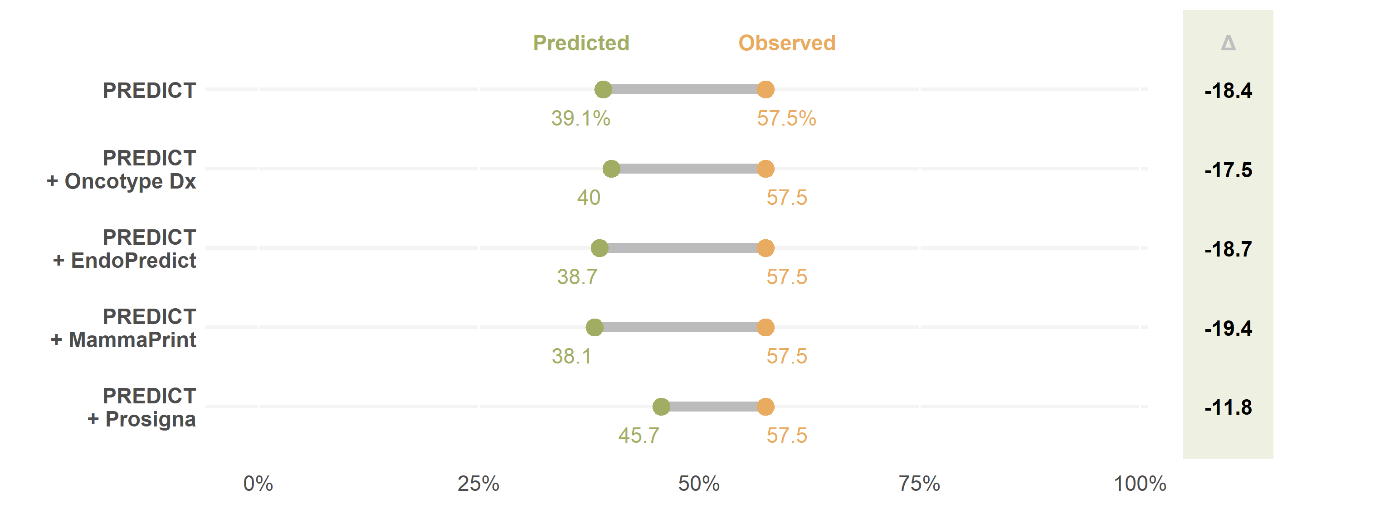 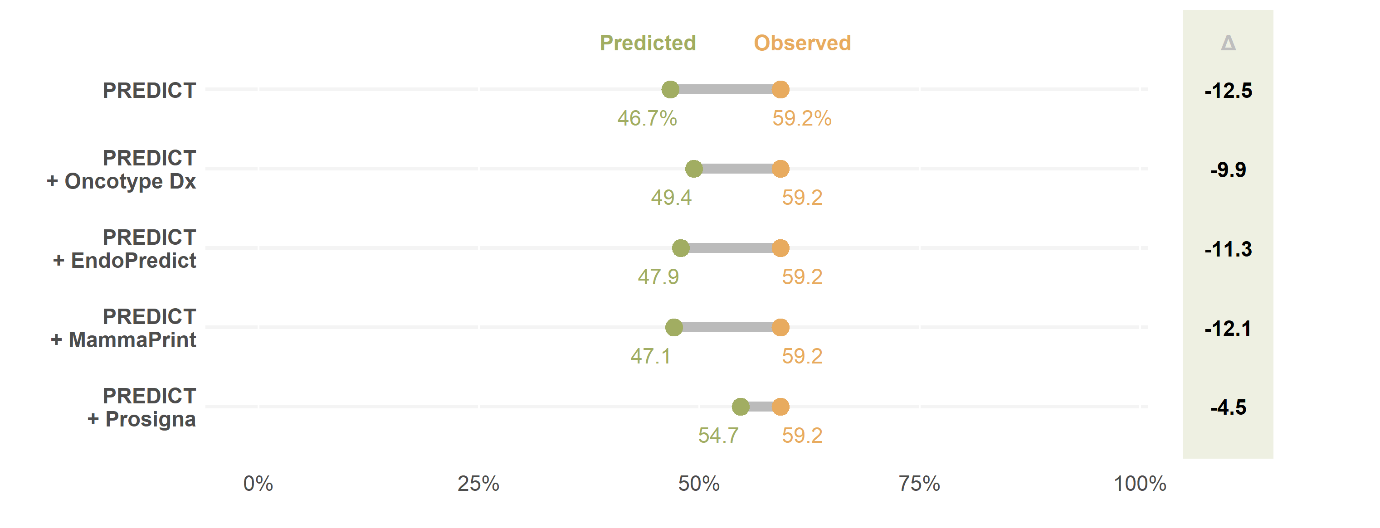 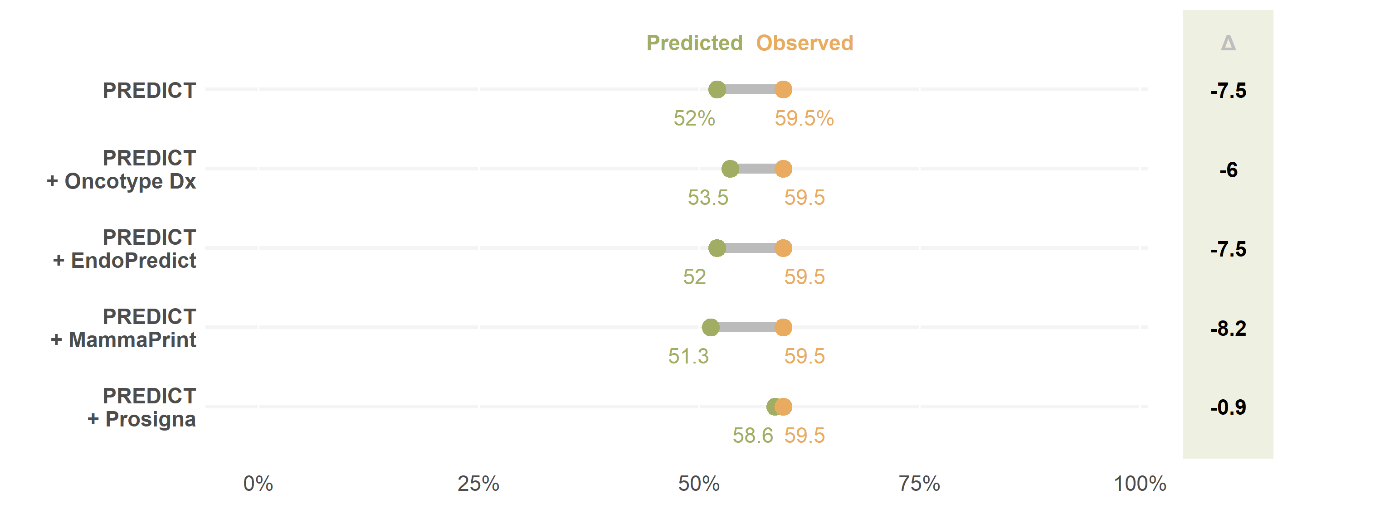 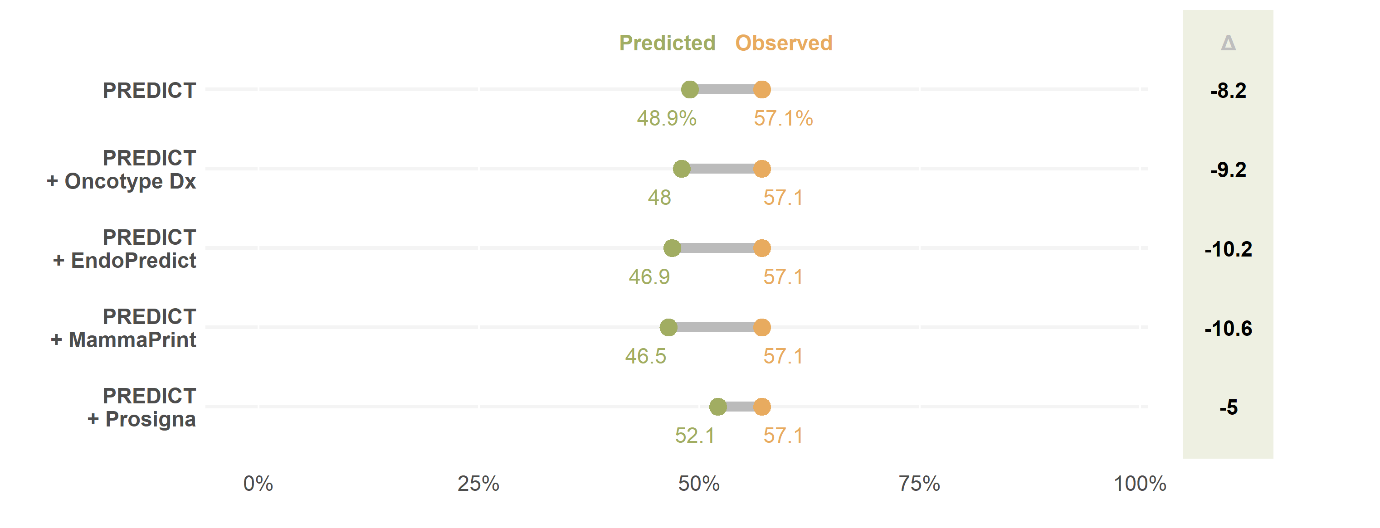 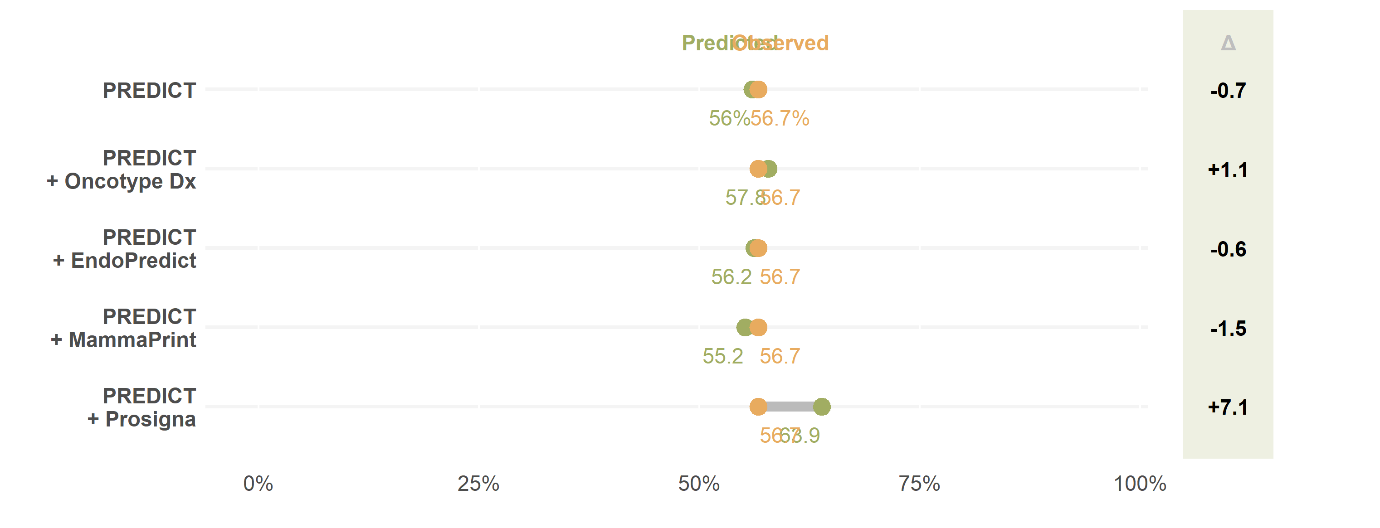 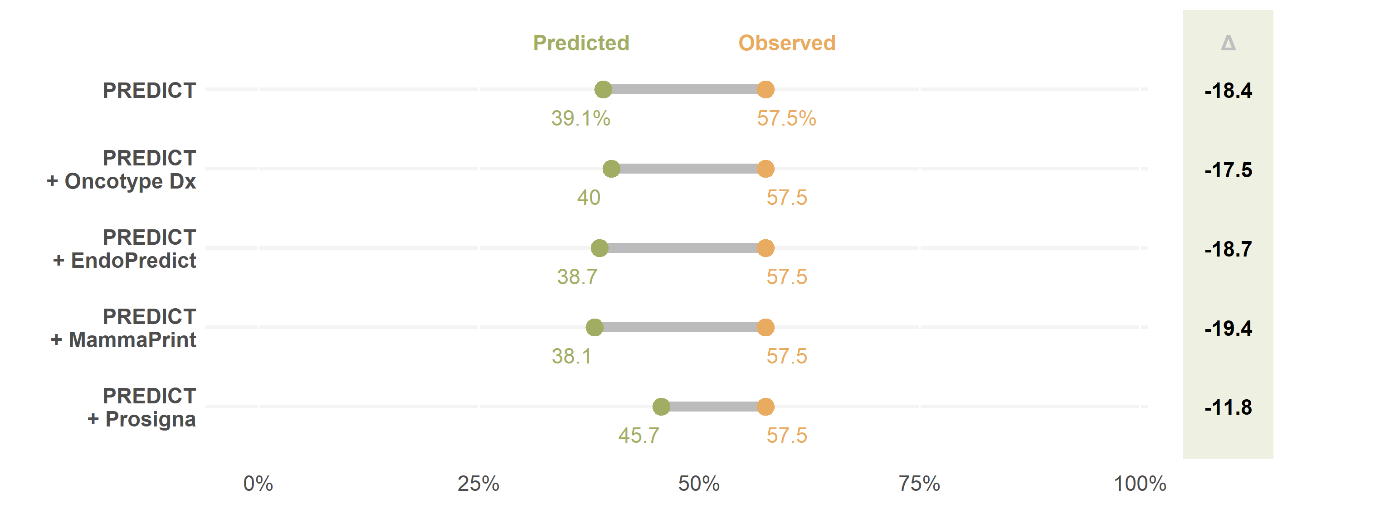 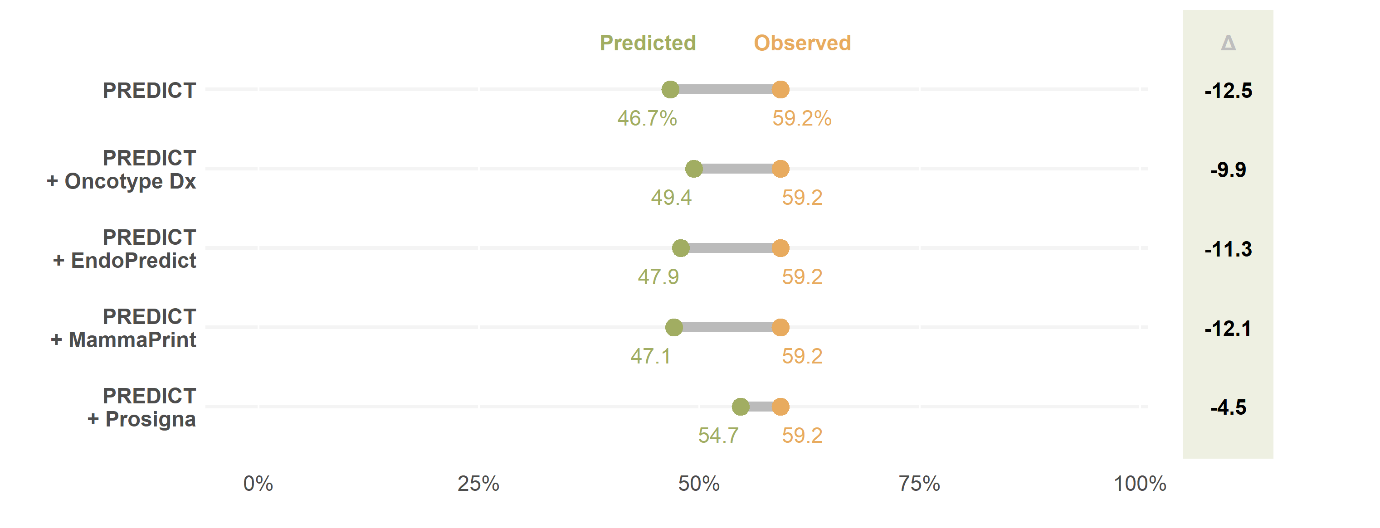 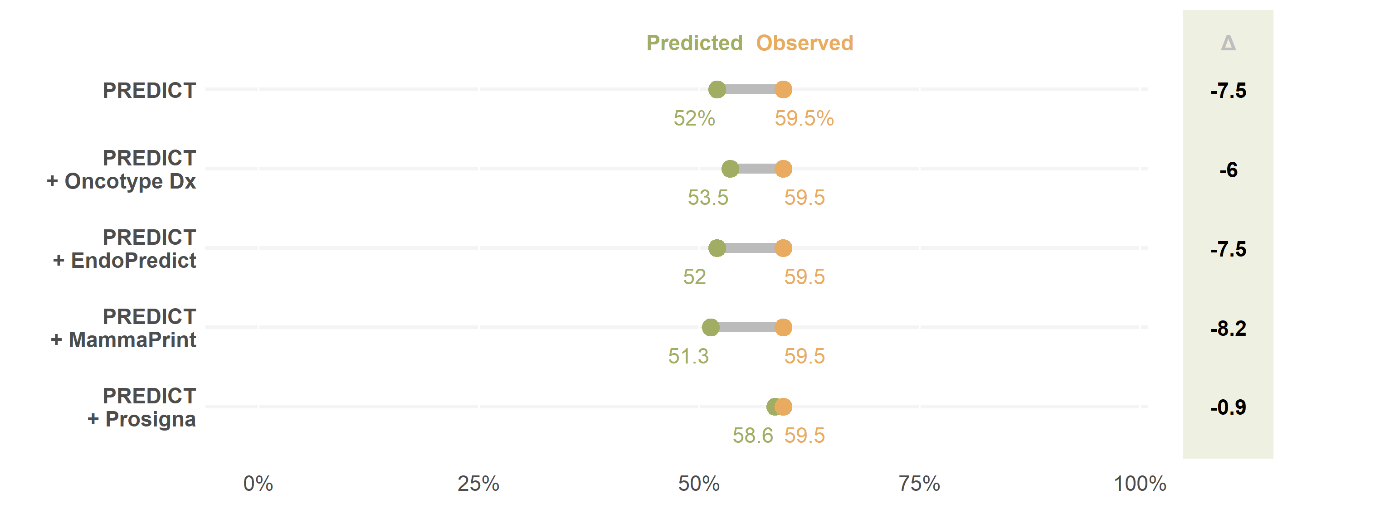 (a)ModelHazard ratio (95%CI)Log-likelihoodc-index (95%CI)c-index optimismPREDICT2.72†-2860.60.687 (0.661-0.713)-Oncotype DX1.02 (1.02-1.02)-2877.30.642 (0.616-0.668)-0.002EndoPredict1.51 (1.40-1.62)-28910.614 (0.584-0.643)-0.005MammaPrint0.18 (-0.16-0.52)-2869.40.652 (0.624-0.68)1.6 x 10-4Prosigna8.59 (8.12-9.06)-2874.60.647 (0.62-0.673)-0.001(b)PREDICT2.72†-10720.667 (0.63-0.704)-Oncotype DX0.99 (0.98-1)-1082.60.514 (0.474-0.555)0.017EndoPredict0.85 (0.64-1.06)-1082.10.529 (0.486-0.572)0.011MammaPrint1.26 (0.65-1.87)-1082.90.513 (0.472-0.554)0.022Prosigna1.02 (-0.13-2.17)-1083.20.508 (0.467-0.55)0.029